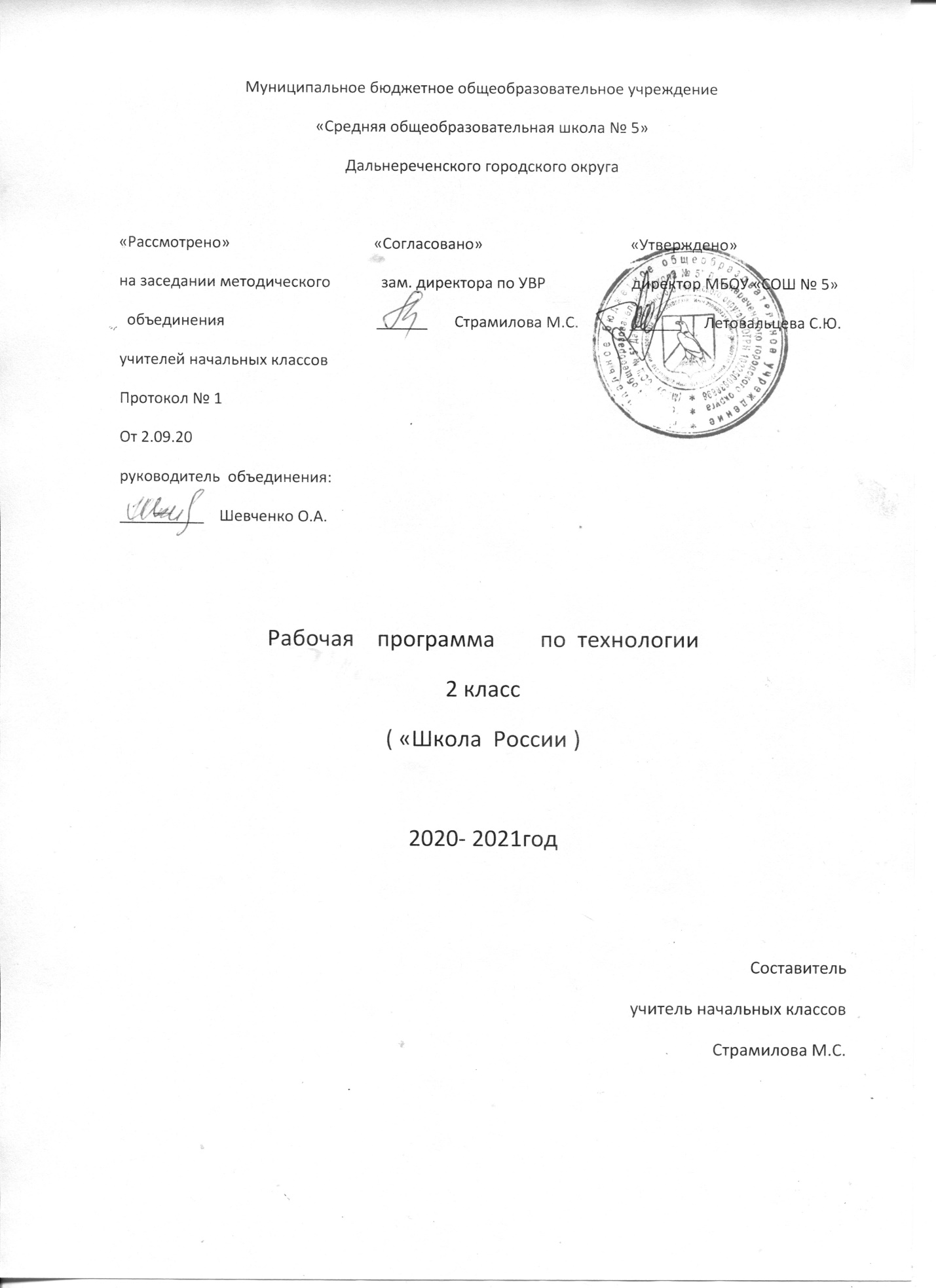 ПОЯСНИТЕЛЬНАЯ ЗАПИСКА	Рабочая программа по предмету «Технология» для 2 класса на 2015 – 2016 уч. год разработана на основе Федерального государственного образовательного стандарта начального общего образования, Концепции духовно-нравственного развития и воспитания личности гражданина России, планируемых результатов начального общего образования, Примерной образовательной программы начального общего образования, авторской программы Н.И.Роговцевой, С.В.Анащенковой «Технология», 2011г., М.: «Просвещение». Рабочая программа рассчитана на 34 часа; 1 час в неделю.Нормативные документы, обеспечивающие реализацию программыЦели изучения технологии в начальной школе:Овладение технологическими знаниями и технико-технологическими умениями.Освоение продуктивной проектной деятельности.Формирование позитивного эмоционально-ценностного отношения к труду и людям труда.Основные задачи курса:- духовно-нравственное развитие учащихся, освоение нравственно-эстетического и социально-исторического опыта человечества, отраженного в материальной культуре; - развитие эмоционально-ценностного отношения   к социальному миру и миру природы через формирование позитивного отношения к труду и людям труда, знакомство с современными профессиями;- формирование умения  осуществлять  личностный  выбор способов деятельности, реализовать их  в практической деятельности,  нести ответственность за результат своего труда;- формирование идентичности гражданина России в поликультурном многонациональном обществе на основе знакомства с ремеслами народов России;- развитие способности к равноправному сотрудничеству на основе уважения личности другого человека; воспитание толерантности к мнению и позиции других; - формирование целостной картины мира (образа мира) на основе  познания мира через осмысление духовно-психологического содержания предметного мира и его единства с миром природы,  освоения трудовых умений и навыков, осмысления технологии  процесса выполнения изделий в проектной деятельности;-  развитие познавательных мотивов, инициативности, любознательности и познавательных интересов  на основе  связи  трудового и технологического образования  с жизненным опытом и системой ценностей ребенка;- формирование  мотивации успеха, готовности к действиям в новых условиях и нестандартных ситуациях;- гармоничное развитие понятийно-логического и образно-художественного мышления в процессе реализации проекта; - развитие творческого потенциала личности в  процессе изготовления изделий при замене различных видов материалов, способов выполнения отдельных операций;- формирование первоначальных конструкторско-технологических знаний и умений на основе обучения работе с технологической картой, строгого выполнение технологии  изготовления любых изделий;- развитие знаково-символического и пространственного мышления, творческого и репродуктивного воображения, творческого мышления;- формирование на основе овладения культурой проектной деятельности внутреннего плана деятельности, включающего целеполагание, планирование (умение составлять план действий и применять его для решения учебных задач), прогнозирование (предсказание будущего результата при различных условиях выполнения действия), контроль, коррекцию и оценку; - обучение умению самостоятельно оценивать свое изделие, свой труд, приобщение к пониманию обязательности оценки качества продукции,   работе над изделием в формате и логике проекта;- формирование умения переносить освоенные в проектной деятельности теоретические знания о технологическом процессе  в практику изготовления изделий  ручного труда,  использовать технологические знания при изучении предмета «Окружающий мир» и других школьных дисциплин;-  обучение приемам работы с  природными,  пластичными материалами, бумагой, тканью, работе с  конструктором, формирование  умения подбирать   необходимые  для выполнения изделия инструменты;- формирование привычки неукоснительно соблюдать  технику безопасности и правила работы с инструментами, организации рабочего места;- формирование первоначальных умений  поиска необходимой информации в словарях, каталогах, библиотеке,  умений проверки, преобразования, хранения, передачи имеющейся информации, навыков использования компьютера; - формирование коммуникативных умений  в процессе реализации проектной деятельности (выслушивать и  принимать разные точки зрения и мнения, сравнивая их со своей; распределять обязанности, приходить к единому решению в процессе обсуждения (договариваться), аргументировать свою точку зрения, убеждать в правильности выбранного способа и т.д.); - формирование потребности в общении и осмысление его значимости для достижения положительного конечного результата;- формирование потребности  в сотрудничестве, осмысление и соблюдение правил взаимодействия при групповой и парной работе, при общении с разными возрастными группами.Общая характеристика курса	Теоретической основой данной программы являются:-  Системно-деятельностныйподход: обучение  на основе реализации в образовательном процессе теории деятельности, которое  обеспечивает переход внешних действий во внутренние умственные процессы и   формирование психических действий субъекта из внешних, материальных (материализованных) действий с последующей их интериоризацией (П.Я.Гальперин, Н.Ф.Талызина и др.).- Теорияразвитияличностиучащегося на основе освоения универсальныхспособовдеятельности: понимание процесса учения не только как усвоение системы знаний, умений, и навыков, составляющих инструментальную основу компетенций учащегося, но и как процесс развития личности, обретения духовно-нравственного и социального опыта.Особенностью программы является то, что она обеспечивает изучение начального курса  технологии   через осмысление младшим школьником  деятельности человека,   осваивающего природу на Земле, в Воде, в Воздухе и в информационном пространстве. Человек при этом рассматривается как создатель духовной культуры и  творец рукотворного мира.  Освоение содержания предмета осуществляется на основе   продуктивной проектной деятельности.   Формирование конструкторско-технологических знаний и умений происходит в процессе работы  с технологической картой.Названные особенности  программы отражены в ее структуре. Содержание  основных разделов -  «Человек и земля», «Человек и вода», «Человек и воздух», «Человек и информация» -  позволяет  рассматривать деятельность человека с разных сторон.  В программе как особые элементы содержания обучения технологии представлены  технологическая карта и проектная деятельность. На основе технологической карты ученики знакомятся со свойствами материалов, осваивают способы и приемы работы с инструментами и знакомятся с технологическим процессом.  В    каждой теме реализован  принцип: от деятельности под контролем учителя к самостоятельному изготовлению определенной «продукции», реализации конкретного проекта.Особое внимание в программе отводится содержанию практических  работ, которое предусматривает: знакомство детей с рабочими технологическими операциями, порядком их выполнения при изготовлении изделия, подбором необходимых материалов и инструментов; овладение инвариантными составляющими технологических операций (способами работы)  разметки,раскроя, сборки, отделки; первичное ознакомление с законами природы, на которые опирается человек при работе;  знакомство со свойствами материалов, инструментами и машинами, помогающими человеку в обработке сырья и создании предметного мира;изготовление  преимущественно объемных изделий (в целях развития пространственного  восприятия);осуществление выбора - в каждой теме предлагаются либо  два-три изделия на основе общей конструкции, либо разные варианты творческих заданий на одну тему;проектнаядеятельность (определение цели и задач, распределение участников для решения поставленных задач, составление плана, выбор средств и способов деятельности, оценка результатов, коррекция деятельности);использование в работе  преимущественно конструкторской, а не  изобразительной деятельности; знакомство с природой и использованием ее богатств человеком;изготовление преимущественно изделий, которые являются объектами предметного мира (то, что создано человеком), а не природы.Проектная деятельность и работа с технологическими картами  формирует у учащихся умения ставить и принимать задачу, планировать последовательность действий и выбирать необходимые средства и способы их выполнения. Самостоятельное осуществление продуктивной проектной деятельности  совершенствует умение  находить решения в ситуации затруднения, работать в коллективе, брать ответственность за результат деятельности на себя и т.д. В результате закладываются прочные основы трудолюбия и способности к самовыражению, формируются социально ценные практические умения, приобретается опыт преобразовательной деятельности и творчества.Результаты изучения курса     Освоение данной программы обеспечивает достижение  следующих  результатов:Личностные результаты:- Воспитание патриотизма, чувства гордости за свою Родину, российский народ и историю России.- Формирование целостного, социально ориентированного взгляда на мир в его органичном единстве и разнообразии природы, народов, культур и религий. -  Формирование уважительного отношения к иному мнению, истории и культуре других народов.- Принятие и освоение социальной роли обучающегося, развитие мотивов учебной деятельности и формирование личностного смысла учения.- Развитие самостоятельности и личной ответственности за свои поступки, в том числе в информационной деятельности, на основе представлений о нравственных нормах, социальной справедливости и свободе.-  Формирование эстетических потребностей, ценностей и чувств.-  Развитие навыков сотрудничества со взрослыми и сверстниками в разных социальных ситуациях, умения не создавать конфликтов и находить выходы из спорных ситуаций.- Формирование установки на безопасный и здоровый образ жизни.Метапредметные результаты:- Овладение способностью принимать и сохранять цели и задачи учебной деятельности, поиска средств ее осуществления.- Освоение  способов  решения  проблем  творческого  и  поискового  характера.- Формирование умения планировать, контролировать и оценивать учебные действия в соответствии с поставленной задачей и условиями ее реализации; определять наиболее эффективные способы достижения результата.- Использование знаково-символических средств представления информации для создания моделей изучаемых объектов и процессов, схем решения учебных и практических задач.-  Использование различных способов поиска (в справочных источниках и открытом учебном информационном пространстве сети Интернет), сбора, обработки, анализа, организации, передачи и интерпретации информации в соответствии с коммуникативными и познавательными задачами и технологиями учебного предмета; в том числе умение вводить текст с помощью клавиатуры, фиксировать (записывать) в цифровой форме измеряемые величины и анализировать изображения, звуки, готовить свое выступление и выступать с аудио-, видео- и графическим сопровождением; соблюдать нормы информационной избирательности, этики и этикета.- Овладение навыками смыслового чтения текстов различных стилей и жанров в соответствии с целями и задачами; осознанно строить речевое высказывание в соответствии с задачами коммуникации и составлять тексты в устной и письменной формах.       - Овладение логическими действиями сравнения, анализа, синтеза, обобщения, классификации по родовидовым признакам, установления аналогий и причинно-следственных связей, построения рассуждений, отнесения к известным понятиям- Готовность слушать собеседника и вести диалог; готовность признавать возможность существования различных точек зрения и права каждого иметь свою; излагать свое мнение и  аргументировать  свою  точку  зрения и оценку событий.- Овладение базовыми предметными и межпредметными понятиями, отражающими существенные связи и отношения между объектами и процессами.Предметные результаты: - Получение первоначальных представлений о созидательном и нравственном значении труда в жизни человека и общества; о мире профессий и важности правильного выбора профессии. - Усвоение первоначальных представлений о материальной культуре как продукте предметно-преобразующей деятельности человека.- Приобретение  навыков  самообслуживания;  овладение технологическими приемами ручной  обработки  материалов;  усвоение правил техники безопасности;-  Использование приобретенных знаний и умений для творческого решения несложных конструкторских, художественно-конструкторских (дизайнерских), технологических и организационных задач.- Приобретение первоначальных знаний о правилах создания предметной и информационной среды и умений применять их для выполнения учебно-познавательных и проектных художественно-конструкторских задач.Результаты освоения курса  2 года обученияК концу 2 класса у  обучающихся следующие знания и умения: знать культурные и трудовые традиции своей семьи;первоначальные представления о созидательном и нравственном значении труда в жизни человека и общества;знать возможности использования природных богатств человеком;познакомиться со свойствами материалов, инструментами и машинами, помогающими человеку в обработке сырья и создании предметного мира; осуществлять простейшую классификацию рабочих машин;собирать модели транспортных, транспортирующих и технологических машин по образцу, технологическому рисунку, условиям.рабочие машины; принцип действия и устройство простейших моделей транспортных, транспортирующих и технологических машин; применение этих машин в народном хозяйстве, профессии людей, обслуживающих эти машины.знать законы природы, на которые опирается человек при работе;основные виды работ по выращиванию растений: обработка почвы, посев (посадка), уход за растениями (сбор урожая); отличительные признаки семян; общее понятие о размножении растений черенками.уметь самостоятельно ориентироваться в учебнике и рабочей тетради, пользоваться ими; оформить (декорировать) папку достижений с использованием разных цветов;наблюдать традиции и творчество мастеров ремесел и профессий;сравнивать особенности декоративно-прикладных изделий и материалов для рукотворной деятельности.анализировать предлагаемые задания: понимать поставленную цель, прогнозировать получение практических результатов в зависимости от характера выполняемых действий, находить и использовать оптимальные средства и способы работы;находить необходимую информацию в учебнике и справочных материалах;организовывать свою деятельность: подготавливать к работе свое место, рационально размещать материалы и инструменты, соблюдать технику безопасности;знать технологические свойства используемых инструментов (ножницы, канцелярский нож, линейка, циркуль) и технику безопасности при работе с ними;создавать мысленный образ конструкции, планировать последовательность практических действий, отбирать наиболее эффективные способы решения задач;осуществлять самоконтроль и корректировку хода работы;моделировать несложные изделия;уметь применять знания, полученные в 1 классе;начальные знания о профессиях и их особенностях, о важности правильного выбора профессии; использовать эти знания в своей практической деятельности на уроке и вне школы;знать о профессиях прошлых лет и современных, о старинных промыслах и ремеслах, об истории развития изучаемых производств;уметь искать в разных источниках (для практической работы в проекте или при изготовлении изделия) и перерабатывать информацию (анализировать, классифицировать, систематизировать);уметь планировать практическую работу, составлять алгоритмы действий,оценивать промежуточный и итоговый результат;осуществлять самоконтроль и необходимую коррекцию по ходу работы;уметь готовить сообщение на заданную тему;знать о материалах и инструментах, используемых человеком в различных областях деятельности, выполнять практические работы (изготовлять изделие по плану);уметь осуществлять элементарное самообслуживание в школе и дома;уметь работать с разнообразными материалами: бумагой и картоном, текстильными и волокнистыми материалами, природными материалами, пластичными материалами, пластмассами, металлами (знать о их свойствах, происхождении и использовании человеком);освоить доступные технологические приемы ручной обработки изучаемого материала: разметка (с помощью копировальной бумаги, линейки, на глаз, на просвет), выделение из заготовки, формообразование, раскрой, сборка,отделка;уметь использовать приемы комбинирования различных материалов в одном изделии;выполнять задания по заполнению технологической карты;правильно и экономно расходовать материалы;знать основные правила работы с инструментами (правила безопасной работы ножницами, шилом и др.); знать и выполнять правила техникибезопасности;использовать приобретенные знания и умения для творческого решения инесложных конструкторских, художественно-конструкторских (дизайнерских), технологических и организационных задач;владеть навыками работы с простейшей технической документацией, (распознавание чертежей, их чтение, выполнение эскизов, разметка с опорой на них);ориентироваться в элементарных экономических сведениях и проводить практические расчеты;понимать, что вся работа имеет цену;выполнять практические работы с помощью, схем, рисунков, изображений изделий, представленных в учебнике, анализировать устройство (выделять детали, определять взаимоположение, соединения их виды и способы);неподвижный и подвижный способы соединения деталей и соединительные материалы (неподвижный – клейстер (клей) и нитки, подвижный – проволока, нитки, тонкая веревочка) - знать, уметь применять на практике;название, назначение и приемы работы измерительными инструментами (линейка, угольник, циркуль); последовательность технологических операций: разметка, резание, формообразование, сборка, оформление;приемы построения прямоугольника с помощью измерительных инструментов; способ контроля – линейкой, угольником, циркулем;с помощью учителя выполнять разметку с опорой начертѐж по линейке, угольнику, выполнять подвижное соединение деталей с помощью проволоки, ниток (№ 10), тонкой веревочки;самостоятельно организовывать рабочее место в соответствии с особенностями используемого материала и поддерживать порядок на нѐм вовремя работы, экономно и рационально размечать несколько деталей;изготавливать модели и конструкции изделий по образцу, рисунку, эскизу, чертежу, плану, технологической карте;работать с конструктором для детского творчества (определять количество, способы соединения деталей);с помощью рисунков подбирать детали и инструменты, необходимые для сборки из тех, что есть в конструкторе;развивать навыки проектной деятельности – учить думать, рассуждать вслух, спорить, делиться своим жизненным опытом, продумывать идею проекта, разбираться в предлагаемом задании, способах его выполнения, выстраиватьцепочку своих практических действий;анализировать готовое изделие; построение плана работы или использование плана, предложенного в учебнике, непосредственное выполнение работы, ее презентация;учится строить монологическое высказывание, рассказывая о цели изготовления изделия и вариантах его использования;работать в группе, оформлять композицию, осуществлять само и взаимоконтроль;кондитерское искусство, виды пластичных материалов, применять технологию лепки из соленого теста; уметь проводить сравнительную характеристику пластичных материалов по предложенным критериям, основные термины и понятия: тестопластика, пекарь, кондитер;различать съедобные и несъедобные грибы, составлять композицию с использованием пластилина и природных материалов, оформлять изделие по задуманному плану;составлять композицию на основе шаблонов, обмотанных нитками; различать виды ниток; получить опыт подготовки и обмотки шаблонов;получить опыт самостоятельной посадки луковицы, проведения наблюдения; научиться оформлять дневник наблюдений, проводить анализ выполненной работы (с занесением в дневник наблюдений);овладеть навыком конструирования из бумаги; научиться заполнять технологическую карту к поделке;знать свойства, способы использования, виды пластилина;народные промыслы - уметь различать произведения хохломских, дымковских и городецких мастеров, виды изображений матрешек;усвоить последовательность изготовления матрешки; уметь работать с шаблонами, составлять аппликацию из ткани, применять навыки кроя, выполнять разметку на ткани, экономить используемый материал;создавать коллективный проект; проводить презентацию проекта по заданной схеме;использовать в аппликации различные виды круп — просо, гречка, семена ясеня и т. д., создавать полуобъемную аппликацию, отрабатывать навыки работы клеем;различать национальные костюмы разных народностей, знать принципы обработки волокон натурального происхождения, освоить прием плетения в три нити, уметь составлять композицию русской тематики;освоить приемы работы с глиной, целой яичной скорлупой составлять композиции;выполнять вышивку тамбурным швом, различать виды обработки ткани (основные термины и понятия: шов, пяльцы, вышивка);создавать изделия, используя шов «через край», пришивать пуговицу; понятия: виды швов, нитки.правила разметки ткани; прием разметки ткани с помощью шаблона;работать с выкройками; развивать навыки кроя;научиться создавать изделия приемом лепки из фольги, уметь работать по плану;коллективно, с помощью учителя проводить конференции,уметь выступать с презентацией своей папки достижений.задавать заранее подготовленные вопросы (можно использовать учебник), оценивать выступления своих товарищей, анализировать;иметь представление о том, как строить монологическое высказывание;владеть методами самоанализа, самоконтроля самооценки, взаимопомощи и взаимовыручки;приобретение первоначальных знаний о правилах создания предметной и информационной среды и умений применять их для выполнения учебно-познавательных и проектных художественно-конструкторских задач;освоить элементарные приемы работы с компьютером (поиск и получение информации, работа с готовыми ресурсами, создание небольших текстов в рамках практических задач)- поиск информации в Интернете (для этого изучают правила набора текста с клавиатуры и выполняют практическую работу «Ищем информацию в Интернете», осваивая на элементарном уровне программу MicrosoftInternetExplorer;работать с разными источниками информации: сравнивать, анализировать, выбирать; классифицировать, устанавливать связи, и т.д.Личностные результатыСоздание условий дляформирования следующих умений:объяснять свои чувства и ощущения от восприятия объектов, иллюстраций, результатов трудовой деятельности человека-мастера;уважительно относиться к чужому мнению, к результатам труда мастеров;понимать исторические традиции ремесел, положительно относиться к труду людей ремесленных профессий.Метапредметные результаты Регулятивные УУД:определять с помощью учителя и самостоятельно цель деятельности на уроке,учиться выявлять и формулировать учебную проблему совместно с учителем (в ходе анализа предлагаемых заданий, образцов изделий);учиться планировать практическую деятельность на уроке;под контролем учителя выполнять пробные поисковые действия (упражнения) для выявления оптимального решения проблемы (задачи);учиться предлагать из числа освоенных конструкторско-технологические приемы и способы выполнения отдельных этапов изготовления изделий (на основе продуктивных заданий в учебнике);работать по совместно с учителем составленному плану, используя необходимые дидактические средства (рисунки, инструкционные карты, инструменты и приспособления), осуществлять контроль точности выполнения операций (с помощью шаблонов неправильной формы, чертежных инструментов);определять в диалоге с учителем успешность выполнения своего задания.Познавательные УУД:наблюдать конструкции и образы объектов природы и окружающего мира, результаты творчества мастеров родного края;сравнивать конструктивные и декоративные особенности предметов быта и осознавать их связь с выполняемыми утилитарными функциями, понимать особенности декоративно-прикладных изделий, называть используемые для рукотворной деятельности материалы;учиться понимать необходимость использования пробно-поисковых практических упражнений для открытия нового знания и умения;находить необходимую информацию в учебнике, в предложенных учителем словарях и энциклопедиях (в учебнике – словарь терминов, дополнительный познавательный материал);с помощью учителя исследовать конструкторско-технологические и декоративно-художественные особенности объектов (графических и реальных), искать наиболее целесообразные способы решения задач из числа освоенных;самостоятельно делать простейшие обобщения и выводы.Коммуникативные УУД:уметь слушать учителя и одноклассников, высказывать свое мнение;уметь вести небольшой познавательный диалог по теме урока, коллективно анализировать изделия;вступать в беседу и обсуждение на уроке и в жизни;учиться выполнять предлагаемые задания в паре, группе.Учебно-тематическое планирование1Закон РФ «Об образовании» от 10.07.1992 г  № 3266-1 с изменениями2Приказ МО и науки РФ от 14.12.2010 г. № 2080 «Об утверждении федерального перечня учебников, рекомендованных Министерством образования и науки Российской Федерации к использованию в образовательном процессе  в общеобразовательных учреждениях на 2011-2012 год» 3Приказ МО  и науки РФ от 03.06.2011 № 1994 «О внесении изменений в федеральный  базисный учебный план и примерные учебные планы для образовательных учреждений РФ, реализующих программы  общего образования, утвержденные приказом МО РФ от 9.03.2004г. № 13124СанПиН 2.4.2.2821 – 10 Санитарно-эпидемиологические требования к условиям организации обучения в общеобразовательных учреждениях (Гигиенические требования к режиму учебно-воспитательного процесса)5Образовательная программа муниципальной общеобразовательной школы-интерната «Сеяхинская школа-интернат среднего (полного) общего образования» на 2012-2013 у.г.6Учебный план муниципальной общеобразовательной школы-интерната «Сеяхинская школа-интернат среднего (полного) общего образования» на 2012-2013 у.г.7«О системе оценивания учебных достижений младших школьников в условиях безотметочного обучения в общеобразовательных учреждениях, участвующих в эксперименте по совершенствованию структуры и содержания общего образования» (письмо Минобразования России от 03.06.2003 г. № 13-51-120/13).8«Рекомендации по использованию компьютеров в начальной школе» (письмо Минобразования России и НИИ гигиены и охраны здоровья детей и подростков РАМ от 28.03.2002  г. № 199/13).9«Федеральный компонент государственных образовательных стандартов начального общего образования» (приложение к приказу Минобразования России от 05.03.2004 г. № 1089).10«О примерных программах по учебным предметам федерального базисного учебного плана» (письмо Министерства образования и науки РФ от 07.07.2005 г. № 03-1263).№п/пТема разделаТема разделаТема урокаПланируемые результаты (в соответствии с ФГОС)Планируемые результаты (в соответствии с ФГОС)Планируемые результаты (в соответствии с ФГОС)Характеристика деятельности учащихсяМатериально-техническоеи информационно-техническое обеспечение№п/пТема разделаТема разделаТема урокаПредметные результатыМетапредметныеЛичностные результатыХарактеристика деятельности учащихсяМатериально-техническоеи информационно-техническое обеспечение1Введение(1ч)Введение(1ч)Здравствуй, дорогой друг. Как работать с учебником.Обучающийся научится - различать средства познания окружающего мира;- различать инструменты и материалы;- называть виды предметно-практической деятельности.Обучающийся в совместной деятельности с учителем получит возможность научиться - строить вопросительные предложения об окружающем мире;- организовывать рабочее место.Регулятивные УУД:определять и формулировать цель выполнения заданий на уроке, под руководством учителя.принимать учебную задачу;учиться высказывать свое предположение (версию) на основе работы с иллюстрацией учебника;учиться готовить рабочее место и выполнять практическую работу по предложенному учителем плану с опорой на образцы, рисунки учебника;учиться совместно с учителем и другими учениками давать эмоциональную оценку деятельности класса на уроке.Познавательные УУД:ориентироваться в учебнике: определять умения, которые будут сформированы на основе изучения данного раздела.отвечать на простые вопросы учителя, находить нужную информацию в учебнике.группировать предметы, объекты на основе существенных признаковопределять тему; ориентироваться в учебнике (на развороте, в оглавлении, в словаре);добывать новые знания: находить ответы на вопросы,понимать заданный вопрос, в соответствии с ним строить ответ в устной форме;Коммуникативные УУД:участвовать в диалоге на уроке и в жизненных ситуациях;отвечать на вопросы учителя, товарищей по классу;соблюдать простейшие нормы речевого этикета: здороваться, прощаться, благодарить;слушать и понимать речь другихценить и принимать следующие базовые ценности: «добро», «терпение»,«родина», «природа», «семья».положительное относиться к занятиям предметно-практической деятельностью;знать о причины успеха в предметно-практической деятельности;принимать внутреннюю позицию школьника на уровне положительного отношения к школе;соблюдать гигиену учебного труда и уметь организовать рабочее место;в предложенных ситуациях, опираясь на общие для всех простые правила поведения, делать выбор, какой поступок совершить.Анализировать и сравнивать учебник, рабочую тетрадь, объяснять назначение каждого пособия. Использовать при изготовлении изделий навигационную систему учебника (систему условных знаков) и критерии оценки изготовления изделия.Определять материалы и инструменты, необходимые для изготовления изделий.Использовать рубрику «Вопросы юного технолога» для организации проектной деятельности при изготовлении изделияУчебник и рабочая тетрадь2Человек и земля (23ч)Человек и земля (23ч)Земледелие.Практическая работа № 1:«Выращивание лука».Обучающийся научится - различать средства познания окружающего мира;- различать инструменты и материалы;- называть виды предметно-практической деятельности.Обучающийся в совместной деятельности с учителем получит возможность научиться - строить вопросительные предложения об окружающем мире;- организовывать рабочее место.Регулятивные УУД:определять и формулировать цель выполнения заданий на уроке, под руководством учителя.принимать учебную задачу;учиться высказывать свое предположение (версию) на основе работы с иллюстрацией учебника;учиться готовить рабочее место и выполнять практическую работу по предложенному учителем плану с опорой на образцы, рисунки учебника;учиться совместно с учителем и другими учениками давать эмоциональную оценку деятельности класса на уроке.Познавательные УУД:ориентироваться в учебнике: определять умения, которые будут сформированы на основе изучения данного раздела.отвечать на простые вопросы учителя, находить нужную информацию в учебнике.группировать предметы, объекты на основе существенных признаковопределять тему; ориентироваться в учебнике (на развороте, в оглавлении, в словаре);добывать новые знания: находить ответы на вопросы,понимать заданный вопрос, в соответствии с ним строить ответ в устной форме;Коммуникативные УУД:участвовать в диалоге на уроке и в жизненных ситуациях;отвечать на вопросы учителя, товарищей по классу;соблюдать простейшие нормы речевого этикета: здороваться, прощаться, благодарить;слушать и понимать речь другихценить и принимать следующие базовые ценности: «добро», «терпение»,«родина», «природа», «семья».положительное относиться к занятиям предметно-практической деятельностью;знать о причины успеха в предметно-практической деятельности;принимать внутреннюю позицию школьника на уровне положительного отношения к школе;соблюдать гигиену учебного труда и уметь организовать рабочее место;в предложенных ситуациях, опираясь на общие для всех простые правила поведения, делать выбор, какой поступок совершить.Искать и анализировать информацию о земледелии, его значении в жизни человека.Составлять рассказ о профессиях садовод и овощевод на основе наблюдений и собственного опыта. Понимать значимость профессиональной деятельности садовода и овощевода. Осваивать технологию выращивания лука в домашних условиях. Проводить  наблюдения, оформлять результаты.Практическая работа № 1:«Выращивание лука».3Посуда. Изделие: Корзина с цветами.Обучающийся научится - различать средства познания окружающего мира;- различать инструменты и материалы;- называть виды предметно-практической деятельности.Обучающийся в совместной деятельности с учителем получит возможность научиться - строить вопросительные предложения об окружающем мире;- организовывать рабочее место.Регулятивные УУД:определять и формулировать цель выполнения заданий на уроке, под руководством учителя.принимать учебную задачу;учиться высказывать свое предположение (версию) на основе работы с иллюстрацией учебника;учиться готовить рабочее место и выполнять практическую работу по предложенному учителем плану с опорой на образцы, рисунки учебника;учиться совместно с учителем и другими учениками давать эмоциональную оценку деятельности класса на уроке.Познавательные УУД:ориентироваться в учебнике: определять умения, которые будут сформированы на основе изучения данного раздела.отвечать на простые вопросы учителя, находить нужную информацию в учебнике.группировать предметы, объекты на основе существенных признаковопределять тему; ориентироваться в учебнике (на развороте, в оглавлении, в словаре);добывать новые знания: находить ответы на вопросы,понимать заданный вопрос, в соответствии с ним строить ответ в устной форме;Коммуникативные УУД:участвовать в диалоге на уроке и в жизненных ситуациях;отвечать на вопросы учителя, товарищей по классу;соблюдать простейшие нормы речевого этикета: здороваться, прощаться, благодарить;слушать и понимать речь другихценить и принимать следующие базовые ценности: «добро», «терпение»,«родина», «природа», «семья».положительное относиться к занятиям предметно-практической деятельностью;знать о причины успеха в предметно-практической деятельности;принимать внутреннюю позицию школьника на уровне положительного отношения к школе;соблюдать гигиену учебного труда и уметь организовать рабочее место;в предложенных ситуациях, опираясь на общие для всех простые правила поведения, делать выбор, какой поступок совершить.Осуществлятьпоиск необходимой информации о посуде, её видах, материалах, из которых она изготавливается. Составлять по иллюстрации учебника рассказ о способах изготовления посуды из глины. Анализировать слайдовый план плетения корзины, выделять основные этапы и приёмы её изготовления. Использовать примы плетения корзины при изготовлении изделия. Организовать рабочее место. Размечать изделие по шаблону, составлять композицию. Осваивать приёмы наматывания, обмотки и переплетения ниток для изготовления изделия. Соблюдать правила работы с ножницами.4Работа с пластичными материалами (пластилин)Изделие: Семейка грибов на полянеОбучающийся - научится подготавливать природные материалы к работе;- освоит приемы работы с природными материалами, пластилином, бумагой и картоном;- познакомится с профессиями, связанными с практической предметной деятельностью;- познакомится с видами и свойствами материалов, правилами безопасной работы с ними;- научится пользоваться шаблоном для разметки изделия;- научится Обучающийся в совместной деятельности с учителем получит возможность научиться планировать, осуществлять и оценивать результаты совместной групповой проектной работыРегулятивные УУД:определять и формулировать цель выполнения заданий на уроке, во внеурочной деятельности, в жизненных ситуациях под руководством учителя.понимать смысл инструкции учителя и принимать учебную задачу;определять план выполнения заданий на уроках, внеурочной деятельности, жизненных ситуациях под руководством учителя.проговаривать последовательность действий на уроке;учиться высказывать свое предположение (версию) на основе работы с иллюстрацией учебника;с помощью учителя объяснять выбор наиболее подходящих для выполнения задания материалов и инструментов;использовать в своей деятельности простейшие приборы: линейку, треугольник и т.д.учиться готовить рабочее место и выполнять практическую работу по предложенному учителем плану с опорой на образцы, рисунки учебника;выполнять контроль точности разметки деталей с помощью шаблона;учиться совместно с учителем и другими учениками давать эмоциональную оценку деятельности класса на уроке.оценивать совместно с учителем или одноклассниками результат своих действий, вносить соответствующие коррективы;Познавательные УУД:ориентироваться в учебнике: определять умения, которые будут сформированы на основе изучения данного раздела.отвечать на простые вопросы учителя, находить нужную информацию в учебнике.сравнивать предметы, объекты: находить общее и различие.группировать предметы, объекты на основе существенных признаков,подробно пересказывать прочитанное или прослушанное;определять тему;ориентироваться в своей системе знаний: отличать новое от уже известного с помощью учителя;делать предварительный отбор источников информации: ориентироваться в учебнике (на развороте, в оглавлении, в словаре);добывать новые знания: находить ответы на вопросы, используя учебник, свой жизненный опыт и информацию, полученную на уроке;перерабатывать полученную информацию: делать выводы в результате совместной работывсего класса;понимать знаки, символы, модели, схемы, приведенные в учебнике и учебных пособиях;понимать заданный вопрос, в соответствии с ним строить ответ в устной форме;анализировать объекты труда с выделением их существенных признаков;устанавливать причинно - следственные связи в изучаемом круге явлений;обобщать - выделять класс объектов по заданному признаку.Коммуникативные УУД:участвовать в диалоге на уроке и в жизненных ситуациях;отвечать на вопросы учителя, товарищей по классу;соблюдать простейшие нормы речевого этикета: здороваться, прощаться, благодарить;слушать и понимать речь других;принимать участие в коллективных работах, работах парами и группами;понимать важность коллективной работы;контролировать свои действия при совместной работе;допускать существование различных точек зрения;договариваться с партнерами и приходить к общему решению.ценить и принимать следующие базовые ценности: «добро», «терпение», «родина», «природа», «семья».проявлять уважение к своей семье, к своим родственникам, любовь к родителям.оценивать жизненные ситуации (поступки, явления, события) с точки зрения собственных ощущений (явления, события), в предложенных ситуациях отмечать конкретные поступки, которые можно оценить как хорошие или плохие;называть и объяснять свои чувства и ощущения от созерцаемых произведений искусства, объяснять свое отношение к поступкам с позиции общечеловеческих нравственных ценностей;положительное относиться к занятиям предметно-практической деятельностью;знать о причины успеха в предметно-практической деятельности;ориентироваться на оценку результатов собственной деятельностью;проявлять интерес к отдельным видам предметно-практической деятельности;принимать внутреннюю позицию школьника на уровне положительного отношения к школе;самостоятельно определять и объяснять свои чувства и ощущения, возникающие в результате созерцания, рассуждения, обсуждения, самые простые общие для всех людей правила поведения (основы общечеловеческих нравственных ценностей);испытывать этические чувства (стыда, вины, совести) на основании анализа простых ситуаций;знать основные моральные нормы поведения;соблюдать гигиену учебного труда и уметь организовать рабочее место;в предложенных ситуациях, опираясь на общие для всех простые правила поведения, делать выбор, какой поступок совершить.Самостоятельно планировать последовательность выполнения работы с опорой на слайдовый план. Определять  и использовать необходимые инструменты и приёмы работы с пластилином. Организовывать  рабочее место. Соотносить размеры деталей изделия при выполнении композиции. Воспроизводить реальный образ предмета (гриба) при выполнении композиции. Составлять рассказ о грибах, правила поведения в лесу (на основе собственного опыта и наблюдений).Практическая работа № 2:«Съедобные и несъедобные грибы». «Плоды лесные и садовые».5Работа с пластичными материалами (тестопластика)Регулятивные УУД:определять и формулировать цель выполнения заданий на уроке, во внеурочной деятельности, в жизненных ситуациях под руководством учителя.понимать смысл инструкции учителя и принимать учебную задачу;определять план выполнения заданий на уроках, внеурочной деятельности, жизненных ситуациях под руководством учителя.проговаривать последовательность действий на уроке;учиться высказывать свое предположение (версию) на основе работы с иллюстрацией учебника;с помощью учителя объяснять выбор наиболее подходящих для выполнения задания материалов и инструментов;использовать в своей деятельности простейшие приборы: линейку, треугольник и т.д.учиться готовить рабочее место и выполнять практическую работу по предложенному учителем плану с опорой на образцы, рисунки учебника;выполнять контроль точности разметки деталей с помощью шаблона;учиться совместно с учителем и другими учениками давать эмоциональную оценку деятельности класса на уроке.оценивать совместно с учителем или одноклассниками результат своих действий, вносить соответствующие коррективы;Познавательные УУД:ориентироваться в учебнике: определять умения, которые будут сформированы на основе изучения данного раздела.отвечать на простые вопросы учителя, находить нужную информацию в учебнике.сравнивать предметы, объекты: находить общее и различие.группировать предметы, объекты на основе существенных признаков,подробно пересказывать прочитанное или прослушанное;определять тему;ориентироваться в своей системе знаний: отличать новое от уже известного с помощью учителя;делать предварительный отбор источников информации: ориентироваться в учебнике (на развороте, в оглавлении, в словаре);добывать новые знания: находить ответы на вопросы, используя учебник, свой жизненный опыт и информацию, полученную на уроке;перерабатывать полученную информацию: делать выводы в результате совместной работывсего класса;понимать знаки, символы, модели, схемы, приведенные в учебнике и учебных пособиях;понимать заданный вопрос, в соответствии с ним строить ответ в устной форме;анализировать объекты труда с выделением их существенных признаков;устанавливать причинно - следственные связи в изучаемом круге явлений;обобщать - выделять класс объектов по заданному признаку.Коммуникативные УУД:участвовать в диалоге на уроке и в жизненных ситуациях;отвечать на вопросы учителя, товарищей по классу;соблюдать простейшие нормы речевого этикета: здороваться, прощаться, благодарить;слушать и понимать речь других;принимать участие в коллективных работах, работах парами и группами;понимать важность коллективной работы;контролировать свои действия при совместной работе;допускать существование различных точек зрения;договариваться с партнерами и приходить к общему решению.ценить и принимать следующие базовые ценности: «добро», «терпение», «родина», «природа», «семья».проявлять уважение к своей семье, к своим родственникам, любовь к родителям.оценивать жизненные ситуации (поступки, явления, события) с точки зрения собственных ощущений (явления, события), в предложенных ситуациях отмечать конкретные поступки, которые можно оценить как хорошие или плохие;называть и объяснять свои чувства и ощущения от созерцаемых произведений искусства, объяснять свое отношение к поступкам с позиции общечеловеческих нравственных ценностей;положительное относиться к занятиям предметно-практической деятельностью;знать о причины успеха в предметно-практической деятельности;ориентироваться на оценку результатов собственной деятельностью;проявлять интерес к отдельным видам предметно-практической деятельности;принимать внутреннюю позицию школьника на уровне положительного отношения к школе;самостоятельно определять и объяснять свои чувства и ощущения, возникающие в результате созерцания, рассуждения, обсуждения, самые простые общие для всех людей правила поведения (основы общечеловеческих нравственных ценностей);испытывать этические чувства (стыда, вины, совести) на основании анализа простых ситуаций;знать основные моральные нормы поведения;соблюдать гигиену учебного труда и уметь организовать рабочее место;в предложенных ситуациях, опираясь на общие для всех простые правила поведения, делать выбор, какой поступок совершить.Составлять  рассказ о профессиях пекаря и кондитера на основе иллюстративного материала, собственного опыта и наблюдений.Осмысливать значение этих профессий.Составлять рассказ о национальных блюдах из теста и приёмы работы с ним.Организовывать  рабочее место для работы с солёным тестом.Выполнять изделие и оформлять его при помощи красок.Сравнивать приёмы работы с солёным тестом и пластилином.6Посуда. Работа с пластичными материалами (глина или пластилин)Проект «Праздничный стол»Регулятивные УУД:определять и формулировать цель выполнения заданий на уроке, во внеурочной деятельности, в жизненных ситуациях под руководством учителя.понимать смысл инструкции учителя и принимать учебную задачу;определять план выполнения заданий на уроках, внеурочной деятельности, жизненных ситуациях под руководством учителя.проговаривать последовательность действий на уроке;учиться высказывать свое предположение (версию) на основе работы с иллюстрацией учебника;с помощью учителя объяснять выбор наиболее подходящих для выполнения задания материалов и инструментов;использовать в своей деятельности простейшие приборы: линейку, треугольник и т.д.учиться готовить рабочее место и выполнять практическую работу по предложенному учителем плану с опорой на образцы, рисунки учебника;выполнять контроль точности разметки деталей с помощью шаблона;учиться совместно с учителем и другими учениками давать эмоциональную оценку деятельности класса на уроке.оценивать совместно с учителем или одноклассниками результат своих действий, вносить соответствующие коррективы;Познавательные УУД:ориентироваться в учебнике: определять умения, которые будут сформированы на основе изучения данного раздела.отвечать на простые вопросы учителя, находить нужную информацию в учебнике.сравнивать предметы, объекты: находить общее и различие.группировать предметы, объекты на основе существенных признаков,подробно пересказывать прочитанное или прослушанное;определять тему;ориентироваться в своей системе знаний: отличать новое от уже известного с помощью учителя;делать предварительный отбор источников информации: ориентироваться в учебнике (на развороте, в оглавлении, в словаре);добывать новые знания: находить ответы на вопросы, используя учебник, свой жизненный опыт и информацию, полученную на уроке;перерабатывать полученную информацию: делать выводы в результате совместной работывсего класса;понимать знаки, символы, модели, схемы, приведенные в учебнике и учебных пособиях;понимать заданный вопрос, в соответствии с ним строить ответ в устной форме;анализировать объекты труда с выделением их существенных признаков;устанавливать причинно - следственные связи в изучаемом круге явлений;обобщать - выделять класс объектов по заданному признаку.Коммуникативные УУД:участвовать в диалоге на уроке и в жизненных ситуациях;отвечать на вопросы учителя, товарищей по классу;соблюдать простейшие нормы речевого этикета: здороваться, прощаться, благодарить;слушать и понимать речь других;принимать участие в коллективных работах, работах парами и группами;понимать важность коллективной работы;контролировать свои действия при совместной работе;допускать существование различных точек зрения;договариваться с партнерами и приходить к общему решению.ценить и принимать следующие базовые ценности: «добро», «терпение», «родина», «природа», «семья».проявлять уважение к своей семье, к своим родственникам, любовь к родителям.оценивать жизненные ситуации (поступки, явления, события) с точки зрения собственных ощущений (явления, события), в предложенных ситуациях отмечать конкретные поступки, которые можно оценить как хорошие или плохие;называть и объяснять свои чувства и ощущения от созерцаемых произведений искусства, объяснять свое отношение к поступкам с позиции общечеловеческих нравственных ценностей;положительное относиться к занятиям предметно-практической деятельностью;знать о причины успеха в предметно-практической деятельности;ориентироваться на оценку результатов собственной деятельностью;проявлять интерес к отдельным видам предметно-практической деятельности;принимать внутреннюю позицию школьника на уровне положительного отношения к школе;самостоятельно определять и объяснять свои чувства и ощущения, возникающие в результате созерцания, рассуждения, обсуждения, самые простые общие для всех людей правила поведения (основы общечеловеческих нравственных ценностей);испытывать этические чувства (стыда, вины, совести) на основании анализа простых ситуаций;знать основные моральные нормы поведения;соблюдать гигиену учебного труда и уметь организовать рабочее место;в предложенных ситуациях, опираясь на общие для всех простые правила поведения, делать выбор, какой поступок совершить.Осваивать  технику изготовления изделия из пластичных материалов (пластилина, глины, солёного теста). Сравнивать свойства пластичных материалов.Анализировать  форму и вид изделия,  определять  последовательностьвыполнения работы.Составлять план изготовления по иллюстрации в учебнике.Выбирать  необходимые инструменты, приспособления и приёмы изготовления изделия.Использовать  рубрику «Вопросы юного технолога» для организации своей деятельности.Использовать навыки работы над проектом под руководством учителя: ставить цель, составлять  план,  распределять  роли, проводить самооценку.Слушать  собеседника, излагать  своё мнение,  осуществлять совместную практическую деятельность, анализировать и оценивать свою деятельностьПроект «Праздничный стол»7Народные промыслыХохлома. Работа с папье-маше.Миска «Золотая хохлома» в технике папье-машеРегулятивные УУД:определять и формулировать цель выполнения заданий на уроке, во внеурочной деятельности, в жизненных ситуациях под руководством учителя.понимать смысл инструкции учителя и принимать учебную задачу;определять план выполнения заданий на уроках, внеурочной деятельности, жизненных ситуациях под руководством учителя.проговаривать последовательность действий на уроке;учиться высказывать свое предположение (версию) на основе работы с иллюстрацией учебника;с помощью учителя объяснять выбор наиболее подходящих для выполнения задания материалов и инструментов;использовать в своей деятельности простейшие приборы: линейку, треугольник и т.д.учиться готовить рабочее место и выполнять практическую работу по предложенному учителем плану с опорой на образцы, рисунки учебника;выполнять контроль точности разметки деталей с помощью шаблона;учиться совместно с учителем и другими учениками давать эмоциональную оценку деятельности класса на уроке.оценивать совместно с учителем или одноклассниками результат своих действий, вносить соответствующие коррективы;Познавательные УУД:ориентироваться в учебнике: определять умения, которые будут сформированы на основе изучения данного раздела.отвечать на простые вопросы учителя, находить нужную информацию в учебнике.сравнивать предметы, объекты: находить общее и различие.группировать предметы, объекты на основе существенных признаков,подробно пересказывать прочитанное или прослушанное;определять тему;ориентироваться в своей системе знаний: отличать новое от уже известного с помощью учителя;делать предварительный отбор источников информации: ориентироваться в учебнике (на развороте, в оглавлении, в словаре);добывать новые знания: находить ответы на вопросы, используя учебник, свой жизненный опыт и информацию, полученную на уроке;перерабатывать полученную информацию: делать выводы в результате совместной работывсего класса;понимать знаки, символы, модели, схемы, приведенные в учебнике и учебных пособиях;понимать заданный вопрос, в соответствии с ним строить ответ в устной форме;анализировать объекты труда с выделением их существенных признаков;устанавливать причинно - следственные связи в изучаемом круге явлений;обобщать - выделять класс объектов по заданному признаку.Коммуникативные УУД:участвовать в диалоге на уроке и в жизненных ситуациях;отвечать на вопросы учителя, товарищей по классу;соблюдать простейшие нормы речевого этикета: здороваться, прощаться, благодарить;слушать и понимать речь других;принимать участие в коллективных работах, работах парами и группами;понимать важность коллективной работы;контролировать свои действия при совместной работе;допускать существование различных точек зрения;договариваться с партнерами и приходить к общему решению.ценить и принимать следующие базовые ценности: «добро», «терпение», «родина», «природа», «семья».проявлять уважение к своей семье, к своим родственникам, любовь к родителям.оценивать жизненные ситуации (поступки, явления, события) с точки зрения собственных ощущений (явления, события), в предложенных ситуациях отмечать конкретные поступки, которые можно оценить как хорошие или плохие;называть и объяснять свои чувства и ощущения от созерцаемых произведений искусства, объяснять свое отношение к поступкам с позиции общечеловеческих нравственных ценностей;положительное относиться к занятиям предметно-практической деятельностью;знать о причины успеха в предметно-практической деятельности;ориентироваться на оценку результатов собственной деятельностью;проявлять интерес к отдельным видам предметно-практической деятельности;принимать внутреннюю позицию школьника на уровне положительного отношения к школе;самостоятельно определять и объяснять свои чувства и ощущения, возникающие в результате созерцания, рассуждения, обсуждения, самые простые общие для всех людей правила поведения (основы общечеловеческих нравственных ценностей);испытывать этические чувства (стыда, вины, совести) на основании анализа простых ситуаций;знать основные моральные нормы поведения;соблюдать гигиену учебного труда и уметь организовать рабочее место;в предложенных ситуациях, опираясь на общие для всех простые правила поведения, делать выбор, какой поступок совершить.Осуществлять поиск необходимой информации об особенностях народного промысла хохломская роспись, используя материалы учебника и собственный опыт. Анализировать  с помощью учителя способы изготовления изделий в технике хохломская роспись, выделять этапы работы.Наблюдать и выделять особенности хохломской росписи.Осваивать технологию изготовления изделия «папье-маше».Соотносить этапы изготовления изделия с этапами создания изделия в стиле хохлома (с помощью учителя).Использовать  приёмы работы с бумагой и ножницами.Самостоятельно делать выводы о значении народных промыслов для развития декоративно – прикладного искусства, изучения истории родного края, сохранения народных традиций.Миска «Золотая хохлома» в технике папье-маше8Народные промыслыГородец. Работа с бумагой. Аппликационные работы.Разделочная доска «Городецкая роспись»Регулятивные УУД:определять и формулировать цель выполнения заданий на уроке, во внеурочной деятельности, в жизненных ситуациях под руководством учителя.понимать смысл инструкции учителя и принимать учебную задачу;определять план выполнения заданий на уроках, внеурочной деятельности, жизненных ситуациях под руководством учителя.проговаривать последовательность действий на уроке;учиться высказывать свое предположение (версию) на основе работы с иллюстрацией учебника;с помощью учителя объяснять выбор наиболее подходящих для выполнения задания материалов и инструментов;использовать в своей деятельности простейшие приборы: линейку, треугольник и т.д.учиться готовить рабочее место и выполнять практическую работу по предложенному учителем плану с опорой на образцы, рисунки учебника;выполнять контроль точности разметки деталей с помощью шаблона;учиться совместно с учителем и другими учениками давать эмоциональную оценку деятельности класса на уроке.оценивать совместно с учителем или одноклассниками результат своих действий, вносить соответствующие коррективы;Познавательные УУД:ориентироваться в учебнике: определять умения, которые будут сформированы на основе изучения данного раздела.отвечать на простые вопросы учителя, находить нужную информацию в учебнике.сравнивать предметы, объекты: находить общее и различие.группировать предметы, объекты на основе существенных признаков,подробно пересказывать прочитанное или прослушанное;определять тему;ориентироваться в своей системе знаний: отличать новое от уже известного с помощью учителя;делать предварительный отбор источников информации: ориентироваться в учебнике (на развороте, в оглавлении, в словаре);добывать новые знания: находить ответы на вопросы, используя учебник, свой жизненный опыт и информацию, полученную на уроке;перерабатывать полученную информацию: делать выводы в результате совместной работывсего класса;понимать знаки, символы, модели, схемы, приведенные в учебнике и учебных пособиях;понимать заданный вопрос, в соответствии с ним строить ответ в устной форме;анализировать объекты труда с выделением их существенных признаков;устанавливать причинно - следственные связи в изучаемом круге явлений;обобщать - выделять класс объектов по заданному признаку.Коммуникативные УУД:участвовать в диалоге на уроке и в жизненных ситуациях;отвечать на вопросы учителя, товарищей по классу;соблюдать простейшие нормы речевого этикета: здороваться, прощаться, благодарить;слушать и понимать речь других;принимать участие в коллективных работах, работах парами и группами;понимать важность коллективной работы;контролировать свои действия при совместной работе;допускать существование различных точек зрения;договариваться с партнерами и приходить к общему решению.ценить и принимать следующие базовые ценности: «добро», «терпение», «родина», «природа», «семья».проявлять уважение к своей семье, к своим родственникам, любовь к родителям.оценивать жизненные ситуации (поступки, явления, события) с точки зрения собственных ощущений (явления, события), в предложенных ситуациях отмечать конкретные поступки, которые можно оценить как хорошие или плохие;называть и объяснять свои чувства и ощущения от созерцаемых произведений искусства, объяснять свое отношение к поступкам с позиции общечеловеческих нравственных ценностей;положительное относиться к занятиям предметно-практической деятельностью;знать о причины успеха в предметно-практической деятельности;ориентироваться на оценку результатов собственной деятельностью;проявлять интерес к отдельным видам предметно-практической деятельности;принимать внутреннюю позицию школьника на уровне положительного отношения к школе;самостоятельно определять и объяснять свои чувства и ощущения, возникающие в результате созерцания, рассуждения, обсуждения, самые простые общие для всех людей правила поведения (основы общечеловеческих нравственных ценностей);испытывать этические чувства (стыда, вины, совести) на основании анализа простых ситуаций;знать основные моральные нормы поведения;соблюдать гигиену учебного труда и уметь организовать рабочее место;в предложенных ситуациях, опираясь на общие для всех простые правила поведения, делать выбор, какой поступок совершить.Осмысливать  на практическом уровне понятия «имитация». Наблюдать  и выделять особенности городецкой росписи: тематика, композиция, элементы (фигуры животных, людей, цветы).Сравнивать особенности хохломской и городецкой росписи. Составлять план выполнения работы на основе слайдового плана и анализа образца изделия.Организовывать рабочее место, соблюдать  правила безопасного использования инструментов.Использовать  навыки работы с бумагой, раскроя деталей изделия по шаблону.Осмысливать  значение народных промыслов для развития декоративно – прикладного искусства, изучения истории родного края, сохранения народных традиций.Разделочная доска «Городецкая роспись»9Народные промыслыДымка. Работа с пластичными материалами (пластилин).Дымковская игрушкаРегулятивные УУД:определять и формулировать цель выполнения заданий на уроке, во внеурочной деятельности, в жизненных ситуациях под руководством учителя.понимать смысл инструкции учителя и принимать учебную задачу;определять план выполнения заданий на уроках, внеурочной деятельности, жизненных ситуациях под руководством учителя.проговаривать последовательность действий на уроке;учиться высказывать свое предположение (версию) на основе работы с иллюстрацией учебника;с помощью учителя объяснять выбор наиболее подходящих для выполнения задания материалов и инструментов;использовать в своей деятельности простейшие приборы: линейку, треугольник и т.д.учиться готовить рабочее место и выполнять практическую работу по предложенному учителем плану с опорой на образцы, рисунки учебника;выполнять контроль точности разметки деталей с помощью шаблона;учиться совместно с учителем и другими учениками давать эмоциональную оценку деятельности класса на уроке.оценивать совместно с учителем или одноклассниками результат своих действий, вносить соответствующие коррективы;Познавательные УУД:ориентироваться в учебнике: определять умения, которые будут сформированы на основе изучения данного раздела.отвечать на простые вопросы учителя, находить нужную информацию в учебнике.сравнивать предметы, объекты: находить общее и различие.группировать предметы, объекты на основе существенных признаков,подробно пересказывать прочитанное или прослушанное;определять тему;ориентироваться в своей системе знаний: отличать новое от уже известного с помощью учителя;делать предварительный отбор источников информации: ориентироваться в учебнике (на развороте, в оглавлении, в словаре);добывать новые знания: находить ответы на вопросы, используя учебник, свой жизненный опыт и информацию, полученную на уроке;перерабатывать полученную информацию: делать выводы в результате совместной работывсего класса;понимать знаки, символы, модели, схемы, приведенные в учебнике и учебных пособиях;понимать заданный вопрос, в соответствии с ним строить ответ в устной форме;анализировать объекты труда с выделением их существенных признаков;устанавливать причинно - следственные связи в изучаемом круге явлений;обобщать - выделять класс объектов по заданному признаку.Коммуникативные УУД:участвовать в диалоге на уроке и в жизненных ситуациях;отвечать на вопросы учителя, товарищей по классу;соблюдать простейшие нормы речевого этикета: здороваться, прощаться, благодарить;слушать и понимать речь других;принимать участие в коллективных работах, работах парами и группами;понимать важность коллективной работы;контролировать свои действия при совместной работе;допускать существование различных точек зрения;договариваться с партнерами и приходить к общему решению.ценить и принимать следующие базовые ценности: «добро», «терпение», «родина», «природа», «семья».проявлять уважение к своей семье, к своим родственникам, любовь к родителям.оценивать жизненные ситуации (поступки, явления, события) с точки зрения собственных ощущений (явления, события), в предложенных ситуациях отмечать конкретные поступки, которые можно оценить как хорошие или плохие;называть и объяснять свои чувства и ощущения от созерцаемых произведений искусства, объяснять свое отношение к поступкам с позиции общечеловеческих нравственных ценностей;положительное относиться к занятиям предметно-практической деятельностью;знать о причины успеха в предметно-практической деятельности;ориентироваться на оценку результатов собственной деятельностью;проявлять интерес к отдельным видам предметно-практической деятельности;принимать внутреннюю позицию школьника на уровне положительного отношения к школе;самостоятельно определять и объяснять свои чувства и ощущения, возникающие в результате созерцания, рассуждения, обсуждения, самые простые общие для всех людей правила поведения (основы общечеловеческих нравственных ценностей);испытывать этические чувства (стыда, вины, совести) на основании анализа простых ситуаций;знать основные моральные нормы поведения;соблюдать гигиену учебного труда и уметь организовать рабочее место;в предложенных ситуациях, опираясь на общие для всех простые правила поведения, делать выбор, какой поступок совершить.Наблюдать  и выделять особенности создания дымковской игрушки (лепка, побелка, сушка, обжиг, роспись). Выделять элементы декора и росписи игрушки. Использовать приёмы работы с пластилином.Анализировать  образец, определять материалы, инструменты, приёмы работы, виды отделки и росписи.Составлять самостоятельно план работы по изготовлению игрушки.Контролировать  и корректировать свою работу по слайдовому плану.Оценивать работу по заданным критериям.Сравнивать  виды народных промыслов.Дымковская игрушка10Народные промыслы Матрешка. Работа с текстильными материалами (апплицирование)Матрешка из картона и тканиОбучающийся - научится подготавливать материалы к работе;- освоит приемы работы  с материалами, пластилином, бумагой и картоном;- познакомится с профессиями, связанными с практической предметной деятельностью;- познакомится с видами и свойствами материалов, правилами безопасной работы с ними;- научится пользоваться шаблоном для разметки изделия;Обучающийся в совместной деятельности с учителем получит возможность научиться планировать, осуществлять и оценивать результаты совместной групповой проектной работыРегулятивные УУД:определять и формулировать цель выполнения заданий на уроке, во внеурочной деятельности, в жизненных ситуациях под руководством учителя.понимать смысл инструкции учителя и принимать учебную задачу;определять план выполнения заданий на уроках, внеурочной деятельности, жизненных ситуациях под руководством учителя.проговаривать последовательность действий на уроке;учиться высказывать свое предположение (версию) на основе работы с иллюстрацией учебника;с помощью учителя объяснять выбор наиболее подходящих для выполнения задания материалов и инструментов;использовать в своей деятельности простейшие приборы: линейку, треугольник и т.д.учиться готовить рабочее место и выполнять практическую работу по предложенному учителем плану с опорой на образцы, рисунки учебника;выполнять контроль точности разметки деталей с помощью шаблона;учиться совместно с учителем и другими учениками давать эмоциональную оценку деятельности класса на уроке.оценивать совместно с учителем или одноклассниками результат своих действий, вносить соответствующие коррективы;Познавательные УУД:ориентироваться в учебнике: определять умения, которые будут сформированы на основе изучения данного раздела.отвечать на простые вопросы учителя, находить нужную информацию в учебнике.сравнивать предметы, объекты: находить общее и различие.группировать предметы, объекты на основе существенных признаков,подробно пересказывать прочитанное или прослушанное;определять тему;ориентироваться в своей системе знаний: отличать новое от уже известного с помощью учителя;делать предварительный отбор источников информации: ориентироваться в учебнике (на развороте, в оглавлении, в словаре);добывать новые знания: находить ответы на вопросы, используя учебник, свой жизненный опыт и информацию, полученную на уроке;перерабатывать полученную информацию: делать выводы в результате совместной работывсего класса;понимать знаки, символы, модели, схемы, приведенные в учебнике и учебных пособиях;понимать заданный вопрос, в соответствии с ним строить ответ в устной форме;анализировать объекты труда с выделением их существенных признаков;устанавливать причинно - следственные связи в изучаемом круге явлений;обобщать - выделять класс объектов по заданному признаку.Коммуникативные УУД:участвовать в диалоге на уроке и в жизненных ситуациях;отвечать на вопросы учителя, товарищей по классу;соблюдать простейшие нормы речевого этикета: здороваться, прощаться, благодарить;слушать и понимать речь других;принимать участие в коллективных работах, работах парами и группами;понимать важность коллективной работы;контролировать свои действия при совместной работе;допускать существование различных точек зрения;договариваться с партнерами и приходить к общему решению.ценить и принимать следующие базовые ценности: «добро», «терпение», «родина», «природа», «семья».проявлять уважение к своей семье, к своим родственникам, любовь к родителям.оценивать жизненные ситуации (поступки, явления, события) с точки зрения собственных ощущений (явления, события), в предложенных ситуациях отмечать конкретные поступки, которые можно оценить как хорошие или плохие;называть и объяснять свои чувства и ощущения от созерцаемых произведений искусства, объяснять свое отношение к поступкам с позиции общечеловеческих нравственных ценностей;положительное относиться к занятиям предметно-практической деятельностью;знать о причины успеха в предметно-практической деятельности;ориентироваться на оценку результатов собственной деятельностью;проявлять интерес к отдельным видам предметно-практической деятельности;принимать внутреннюю позицию школьника на уровне положительного отношения к школе;самостоятельно определять и объяснять свои чувства и ощущения, возникающие в результате созерцания, рассуждения, обсуждения, самые простые общие для всех людей правила поведения (основы общечеловеческих нравственных ценностей);испытывать этические чувства (стыда, вины, совести) на основании анализа простых ситуаций;знать основные моральные нормы поведения;соблюдать гигиену учебного труда и уметь организовать рабочее место;в предложенных ситуациях, опираясь на общие для всех простые правила поведения, делать выбор, какой поступок совершить.Использовать  приёмы работы с бумагой, картоном и тканью по шаблону, оформлять  изделие, использовать элементы рисунка на ткани для составления орнамента.Осваивать способ разметки деталей изделия на ткани по шаблону и способ соединения деталей из разных материалов (ткани и бумаги) при помощи клея.Сравнивать  орнаменты, используемые в росписи изделий народных промыслов.Составлять самостоятельно план работы по использованию изделия, контролировать и корректировать работу по слайдовому плану.Составлять  рассказ о выполнении работы по рубрике «Вопросы юного технолога».Матрешка из картона и ткани11Работа с пластичными материалами (пластилин). Рельефные работы.Пейзаж «Деревня»Регулятивные УУД:определять и формулировать цель выполнения заданий на уроке, во внеурочной деятельности, в жизненных ситуациях под руководством учителя.понимать смысл инструкции учителя и принимать учебную задачу;определять план выполнения заданий на уроках, внеурочной деятельности, жизненных ситуациях под руководством учителя.проговаривать последовательность действий на уроке;учиться высказывать свое предположение (версию) на основе работы с иллюстрацией учебника;с помощью учителя объяснять выбор наиболее подходящих для выполнения задания материалов и инструментов;использовать в своей деятельности простейшие приборы: линейку, треугольник и т.д.учиться готовить рабочее место и выполнять практическую работу по предложенному учителем плану с опорой на образцы, рисунки учебника;выполнять контроль точности разметки деталей с помощью шаблона;учиться совместно с учителем и другими учениками давать эмоциональную оценку деятельности класса на уроке.оценивать совместно с учителем или одноклассниками результат своих действий, вносить соответствующие коррективы;Познавательные УУД:ориентироваться в учебнике: определять умения, которые будут сформированы на основе изучения данного раздела.отвечать на простые вопросы учителя, находить нужную информацию в учебнике.сравнивать предметы, объекты: находить общее и различие.группировать предметы, объекты на основе существенных признаков,подробно пересказывать прочитанное или прослушанное;определять тему;ориентироваться в своей системе знаний: отличать новое от уже известного с помощью учителя;делать предварительный отбор источников информации: ориентироваться в учебнике (на развороте, в оглавлении, в словаре);добывать новые знания: находить ответы на вопросы, используя учебник, свой жизненный опыт и информацию, полученную на уроке;перерабатывать полученную информацию: делать выводы в результате совместной работывсего класса;понимать знаки, символы, модели, схемы, приведенные в учебнике и учебных пособиях;понимать заданный вопрос, в соответствии с ним строить ответ в устной форме;анализировать объекты труда с выделением их существенных признаков;устанавливать причинно - следственные связи в изучаемом круге явлений;обобщать - выделять класс объектов по заданному признаку.Коммуникативные УУД:участвовать в диалоге на уроке и в жизненных ситуациях;отвечать на вопросы учителя, товарищей по классу;соблюдать простейшие нормы речевого этикета: здороваться, прощаться, благодарить;слушать и понимать речь других;принимать участие в коллективных работах, работах парами и группами;понимать важность коллективной работы;контролировать свои действия при совместной работе;допускать существование различных точек зрения;договариваться с партнерами и приходить к общему решению.ценить и принимать следующие базовые ценности: «добро», «терпение», «родина», «природа», «семья».проявлять уважение к своей семье, к своим родственникам, любовь к родителям.оценивать жизненные ситуации (поступки, явления, события) с точки зрения собственных ощущений (явления, события), в предложенных ситуациях отмечать конкретные поступки, которые можно оценить как хорошие или плохие;называть и объяснять свои чувства и ощущения от созерцаемых произведений искусства, объяснять свое отношение к поступкам с позиции общечеловеческих нравственных ценностей;положительное относиться к занятиям предметно-практической деятельностью;знать о причины успеха в предметно-практической деятельности;ориентироваться на оценку результатов собственной деятельностью;проявлять интерес к отдельным видам предметно-практической деятельности;принимать внутреннюю позицию школьника на уровне положительного отношения к школе;самостоятельно определять и объяснять свои чувства и ощущения, возникающие в результате созерцания, рассуждения, обсуждения, самые простые общие для всех людей правила поведения (основы общечеловеческих нравственных ценностей);испытывать этические чувства (стыда, вины, совести) на основании анализа простых ситуаций;знать основные моральные нормы поведения;соблюдать гигиену учебного труда и уметь организовать рабочее место;в предложенных ситуациях, опираясь на общие для всех простые правила поведения, делать выбор, какой поступок совершить.Осваивать технику изготовления рельефной картины с использованием пластилина.Анализировать образец пейзажа, предложенного в учебнике, и на его основе создавать собственный эскиз.Организовывать рабочее место.Использовать при создании эскиза художественные приёмы построения композиции, соблюдать пропорции при изображении перспективы, составлять  композицию в соответствии с тематикой.Использовать умения работать с пластилином, создавать новые цветовые оттенки путём смешивания пластилина.Пейзаж «Деревня»12Человек и лошадь. Работа с картоном. Конструирование.Практическая работа № 3: «Домашние животные» Игрушка «Лошадка»Регулятивные УУД:определять и формулировать цель выполнения заданий на уроке, во внеурочной деятельности, в жизненных ситуациях под руководством учителя.понимать смысл инструкции учителя и принимать учебную задачу;определять план выполнения заданий на уроках, внеурочной деятельности, жизненных ситуациях под руководством учителя.проговаривать последовательность действий на уроке;учиться высказывать свое предположение (версию) на основе работы с иллюстрацией учебника;с помощью учителя объяснять выбор наиболее подходящих для выполнения задания материалов и инструментов;использовать в своей деятельности простейшие приборы: линейку, треугольник и т.д.учиться готовить рабочее место и выполнять практическую работу по предложенному учителем плану с опорой на образцы, рисунки учебника;выполнять контроль точности разметки деталей с помощью шаблона;учиться совместно с учителем и другими учениками давать эмоциональную оценку деятельности класса на уроке.оценивать совместно с учителем или одноклассниками результат своих действий, вносить соответствующие коррективы;Познавательные УУД:ориентироваться в учебнике: определять умения, которые будут сформированы на основе изучения данного раздела.отвечать на простые вопросы учителя, находить нужную информацию в учебнике.сравнивать предметы, объекты: находить общее и различие.группировать предметы, объекты на основе существенных признаков,подробно пересказывать прочитанное или прослушанное;определять тему;ориентироваться в своей системе знаний: отличать новое от уже известного с помощью учителя;делать предварительный отбор источников информации: ориентироваться в учебнике (на развороте, в оглавлении, в словаре);добывать новые знания: находить ответы на вопросы, используя учебник, свой жизненный опыт и информацию, полученную на уроке;перерабатывать полученную информацию: делать выводы в результате совместной работывсего класса;понимать знаки, символы, модели, схемы, приведенные в учебнике и учебных пособиях;понимать заданный вопрос, в соответствии с ним строить ответ в устной форме;анализировать объекты труда с выделением их существенных признаков;устанавливать причинно - следственные связи в изучаемом круге явлений;обобщать - выделять класс объектов по заданному признаку.Коммуникативные УУД:участвовать в диалоге на уроке и в жизненных ситуациях;отвечать на вопросы учителя, товарищей по классу;соблюдать простейшие нормы речевого этикета: здороваться, прощаться, благодарить;слушать и понимать речь других;принимать участие в коллективных работах, работах парами и группами;понимать важность коллективной работы;контролировать свои действия при совместной работе;допускать существование различных точек зрения;договариваться с партнерами и приходить к общему решению.ценить и принимать следующие базовые ценности: «добро», «терпение», «родина», «природа», «семья».проявлять уважение к своей семье, к своим родственникам, любовь к родителям.оценивать жизненные ситуации (поступки, явления, события) с точки зрения собственных ощущений (явления, события), в предложенных ситуациях отмечать конкретные поступки, которые можно оценить как хорошие или плохие;называть и объяснять свои чувства и ощущения от созерцаемых произведений искусства, объяснять свое отношение к поступкам с позиции общечеловеческих нравственных ценностей;положительное относиться к занятиям предметно-практической деятельностью;знать о причины успеха в предметно-практической деятельности;ориентироваться на оценку результатов собственной деятельностью;проявлять интерес к отдельным видам предметно-практической деятельности;принимать внутреннюю позицию школьника на уровне положительного отношения к школе;самостоятельно определять и объяснять свои чувства и ощущения, возникающие в результате созерцания, рассуждения, обсуждения, самые простые общие для всех людей правила поведения (основы общечеловеческих нравственных ценностей);испытывать этические чувства (стыда, вины, совести) на основании анализа простых ситуаций;знать основные моральные нормы поведения;соблюдать гигиену учебного труда и уметь организовать рабочее место;в предложенных ситуациях, опираясь на общие для всех простые правила поведения, делать выбор, какой поступок совершить.Составлять  рассказ о лошадях, их значении в жизни людей, о профессиях людей, занимающихся разведением домашних животных (на основе иллюстраций учебника и собственных наблюдений).Понимать значимость этих профессий.Использовать умения работать по шаблону, выполнять аппликацию из бумаги на деталях изделия, оформлять изделия по собственному замыслу.Осваивать правила работы иглой, шилом при выполнении подвижного соединения деталей.Осваивать соединение деталей изделия скрепками для достижения эффекта движущейся конструкции.Анализировать, контролировать, корректировать и оценивать выполнение работы по планам, предложенным в учебнике.Составлять  отчёт о своей работе по рубрике «Вопросы юного технолога».Практическая работа № 3: «Домашние животные» Игрушка «Лошадка»13Домашние птицы. Работа с природными материалами. Мозаика.Композиция «Курочка из крупы».Регулятивные УУД:определять и формулировать цель выполнения заданий на уроке, во внеурочной деятельности, в жизненных ситуациях под руководством учителя.понимать смысл инструкции учителя и принимать учебную задачу;определять план выполнения заданий на уроках, внеурочной деятельности, жизненных ситуациях под руководством учителя.проговаривать последовательность действий на уроке;учиться высказывать свое предположение (версию) на основе работы с иллюстрацией учебника;с помощью учителя объяснять выбор наиболее подходящих для выполнения задания материалов и инструментов;использовать в своей деятельности простейшие приборы: линейку, треугольник и т.д.учиться готовить рабочее место и выполнять практическую работу по предложенному учителем плану с опорой на образцы, рисунки учебника;выполнять контроль точности разметки деталей с помощью шаблона;учиться совместно с учителем и другими учениками давать эмоциональную оценку деятельности класса на уроке.оценивать совместно с учителем или одноклассниками результат своих действий, вносить соответствующие коррективы;Познавательные УУД:ориентироваться в учебнике: определять умения, которые будут сформированы на основе изучения данного раздела.отвечать на простые вопросы учителя, находить нужную информацию в учебнике.сравнивать предметы, объекты: находить общее и различие.группировать предметы, объекты на основе существенных признаков,подробно пересказывать прочитанное или прослушанное;определять тему;ориентироваться в своей системе знаний: отличать новое от уже известного с помощью учителя;делать предварительный отбор источников информации: ориентироваться в учебнике (на развороте, в оглавлении, в словаре);добывать новые знания: находить ответы на вопросы, используя учебник, свой жизненный опыт и информацию, полученную на уроке;перерабатывать полученную информацию: делать выводы в результате совместной работывсего класса;понимать знаки, символы, модели, схемы, приведенные в учебнике и учебных пособиях;понимать заданный вопрос, в соответствии с ним строить ответ в устной форме;анализировать объекты труда с выделением их существенных признаков;устанавливать причинно - следственные связи в изучаемом круге явлений;обобщать - выделять класс объектов по заданному признаку.Коммуникативные УУД:участвовать в диалоге на уроке и в жизненных ситуациях;отвечать на вопросы учителя, товарищей по классу;соблюдать простейшие нормы речевого этикета: здороваться, прощаться, благодарить;слушать и понимать речь других;принимать участие в коллективных работах, работах парами и группами;понимать важность коллективной работы;контролировать свои действия при совместной работе;допускать существование различных точек зрения;договариваться с партнерами и приходить к общему решению.Осваивать способы и приёмы работы с новыми материалами (пшено, фасоль, семена и т.д.), выполнять аппликацию в технике мозаика. Составлять тематическую композицию, использовать особенности материала для передачи цвета, объема и фактуры реальных объектов.Использовать свои знания о материалах и приёмах работы в практической деятельности (при изготовлении изделий).Экономно расходовать материалы при выполнении.Составлять  план изготовления изделия на основе слайдового плана, объяснять последовательность выполнения работы.Находить в словаре и объяснять значение новых слов.Составлять рассказ об уходе за домашними птицами.Композиция «Курочка из крупы».14Работа с бумагой. Конструирование.Проект «Деревенский двор»Регулятивные УУД:определять и формулировать цель выполнения заданий на уроке, во внеурочной деятельности, в жизненных ситуациях под руководством учителя.понимать смысл инструкции учителя и принимать учебную задачу;определять план выполнения заданий на уроках, внеурочной деятельности, жизненных ситуациях под руководством учителя.проговаривать последовательность действий на уроке;учиться высказывать свое предположение (версию) на основе работы с иллюстрацией учебника;с помощью учителя объяснять выбор наиболее подходящих для выполнения задания материалов и инструментов;использовать в своей деятельности простейшие приборы: линейку, треугольник и т.д.учиться готовить рабочее место и выполнять практическую работу по предложенному учителем плану с опорой на образцы, рисунки учебника;выполнять контроль точности разметки деталей с помощью шаблона;учиться совместно с учителем и другими учениками давать эмоциональную оценку деятельности класса на уроке.оценивать совместно с учителем или одноклассниками результат своих действий, вносить соответствующие коррективы;Познавательные УУД:ориентироваться в учебнике: определять умения, которые будут сформированы на основе изучения данного раздела.отвечать на простые вопросы учителя, находить нужную информацию в учебнике.сравнивать предметы, объекты: находить общее и различие.группировать предметы, объекты на основе существенных признаков,подробно пересказывать прочитанное или прослушанное;определять тему;ориентироваться в своей системе знаний: отличать новое от уже известного с помощью учителя;делать предварительный отбор источников информации: ориентироваться в учебнике (на развороте, в оглавлении, в словаре);добывать новые знания: находить ответы на вопросы, используя учебник, свой жизненный опыт и информацию, полученную на уроке;перерабатывать полученную информацию: делать выводы в результате совместной работывсего класса;понимать знаки, символы, модели, схемы, приведенные в учебнике и учебных пособиях;понимать заданный вопрос, в соответствии с ним строить ответ в устной форме;анализировать объекты труда с выделением их существенных признаков;устанавливать причинно - следственные связи в изучаемом круге явлений;обобщать - выделять класс объектов по заданному признаку.Коммуникативные УУД:участвовать в диалоге на уроке и в жизненных ситуациях;отвечать на вопросы учителя, товарищей по классу;соблюдать простейшие нормы речевого этикета: здороваться, прощаться, благодарить;слушать и понимать речь других;принимать участие в коллективных работах, работах парами и группами;понимать важность коллективной работы;контролировать свои действия при совместной работе;допускать существование различных точек зрения;договариваться с партнерами и приходить к общему решению.Осуществлять с помощью учителя и при помощи рубрики «Советы юного технолога» все этапы проектной деятельности, соблюдать  правила работы в группе,  ставить цель, распределять  обязанности, обсуждать  план изготовления изделия, представлять и оценивать готовое изделие.Составлять рассказ об уходе за домашними животными и их значении в жизни человека на основе иллюстративного материала.Конструировать объёмные геометрические фигуры животных из развёртокИспользовать приёмы работы с бумагой и клеем, правила работы с ножницами.Размечать и вырезать детали и развёртки по шаблонам.Оформлять изделия по собственному замыслу.Создавать и оформлять тематическую композицию.Проводить презентацию композиции, использовать  малые фольклорные жанры и иллюстрации.Проект «Деревенский двор»15Работа с различными материалами. Елочные игрушки из яицОбучающийся - научится подготавливать природные материалы к работе;- освоит приемы работы с природными материалами, пластилином, бумагой и картоном;- познакомится с профессиями, связанными с практической предметной деятельностью;- познакомится с видами и свойствами материалов, правилами безопасной работы с ними;- познакомятся с видами диких и домашних животных;- научится выполнять макет дома;- научится пользоваться шаблоном для разметки изделия;- научится сервировать стол; - научится выращивать растения из семян и ухаживать за комнатными растениями.Обучающийся в совместной деятельности с учителем получит возможность научиться планировать, осуществлять и оценивать результаты совместной групповой проектной работыРегулятивные УУД:определять и формулировать цель выполнения заданий на уроке, во внеурочной деятельности, в жизненных ситуациях под руководством учителя.понимать смысл инструкции учителя и принимать учебную задачу;определять план выполнения заданий на уроках, внеурочной деятельности, жизненных ситуациях под руководством учителя.проговаривать последовательность действий на уроке;учиться высказывать свое предположение (версию) на основе работы с иллюстрацией учебника;с помощью учителя объяснять выбор наиболее подходящих для выполнения задания материалов и инструментов;использовать в своей деятельности простейшие приборы: линейку, треугольник и т.д.учиться готовить рабочее место и выполнять практическую работу по предложенному учителем плану с опорой на образцы, рисунки учебника;выполнять контроль точности разметки деталей с помощью шаблона;учиться совместно с учителем и другими учениками давать эмоциональную оценку деятельности класса на уроке.оценивать совместно с учителем или одноклассниками результат своих действий, вносить соответствующие коррективы;Познавательные УУД:ориентироваться в учебнике: определять умения, которые будут сформированы на основе изучения данного раздела.отвечать на простые вопросы учителя, находить нужную информацию в учебнике.сравнивать предметы, объекты: находить общее и различие.группировать предметы, объекты на основе существенных признаков,подробно пересказывать прочитанное или прослушанное;определять тему;ориентироваться в своей системе знаний: отличать новое от уже известного с помощью учителя;делать предварительный отбор источников информации: ориентироваться в учебнике (на развороте, в оглавлении, в словаре);добывать новые знания: находить ответы на вопросы, используя учебник, свой жизненный опыт и информацию, полученную на уроке;перерабатывать полученную информацию: делать выводы в результате совместной работывсего класса;понимать знаки, символы, модели, схемы, приведенные в учебнике и учебных пособиях;понимать заданный вопрос, в соответствии с ним строить ответ в устной форме;анализировать объекты труда с выделением их существенных признаков;устанавливать причинно - следственные связи в изучаемом круге явлений;обобщать - выделять класс объектов по заданному признаку.Коммуникативные УУД:участвовать в диалоге на уроке и в жизненных ситуациях;отвечать на вопросы учителя, товарищей по классу;соблюдать простейшие нормы речевого этикета: здороваться, прощаться, благодарить;слушать и понимать речь других;принимать участие в коллективных работах, работах парами и группами;понимать важность коллективной работы;контролировать свои действия при совместной работе;допускать существование различных точек зрения;договариваться с партнерами и приходить к общему решению.ценить и принимать следующие базовые ценности: «добро», «терпение», «родина», «природа», «семья».проявлять уважение к своей семье, к своим родственникам, любовь к родителям.оценивать жизненные ситуации (поступки, явления, события) с точки зрения собственных ощущений (явления, события), в предложенных ситуациях отмечать конкретные поступки, которые можно оценить как хорошие или плохие;называть и объяснять свои чувства и ощущения от созерцаемых произведений искусства, объяснять свое отношение к поступкам с позиции общечеловеческих нравственных ценностей;положительное относиться к занятиям предметно-практической деятельностью;знать о причины успеха в предметно-практической деятельности;ориентироваться на оценку результатов собственной деятельностью;проявлять интерес к отдельным видам предметно-практической деятельности;принимать внутреннюю позицию школьника на уровне положительного отношения к школе;самостоятельно определять и объяснять свои чувства и ощущения, возникающие в результате созерцания, рассуждения, обсуждения, самые простые общие для всех людей правила поведения (основы общечеловеческих нравственных ценностей);испытывать этические чувства (стыда, вины, совести) на основании анализа простых ситуаций;знать основные моральные нормы поведения;соблюдать гигиену учебного труда и уметь организовать рабочее место;в предложенных ситуациях, опираясь на общие для всех простые правила поведения, делать выбор, какой поступок совершить.Использовать принцип симметрии при выполнении раскроя деталей новогодней маски.Выбирать  приёмы оформления изделия в соответствии с видом карнавального костюма.Придумывать эскиз, выбирать  материалы для изготовления изделия, исходя из его назначения, самостоятельно выполнять отделку карнавальной маски.Осваивать при изготовлении ёлочной игрушки правила подготовки скорлупы к работе и технику работы с целой яичной скорлупой.Самостоятельно оформлять готовое изделие.Использовать  элементы художественного творчества, оформлять изделие при помощи красок.Создавать разные изделия на основе одной технологии.Составлять рассказ об истории возникновения ёлочных игрушек и традициях празднования Нового года (на основе материала учебника, собственных наблюдений и знаний традиций региона проживания).Ёлочные игрушки из яиц16Строительство. Работа с бумагой. Полуобъемная пластика.Композиция «Изба»Регулятивные УУД:определять и формулировать цель выполнения заданий на уроке, во внеурочной деятельности, в жизненных ситуациях под руководством учителя.понимать смысл инструкции учителя и принимать учебную задачу;определять план выполнения заданий на уроках, внеурочной деятельности, жизненных ситуациях под руководством учителя.проговаривать последовательность действий на уроке;учиться высказывать свое предположение (версию) на основе работы с иллюстрацией учебника;с помощью учителя объяснять выбор наиболее подходящих для выполнения задания материалов и инструментов;использовать в своей деятельности простейшие приборы: линейку, треугольник и т.д.учиться готовить рабочее место и выполнять практическую работу по предложенному учителем плану с опорой на образцы, рисунки учебника;выполнять контроль точности разметки деталей с помощью шаблона;учиться совместно с учителем и другими учениками давать эмоциональную оценку деятельности класса на уроке.оценивать совместно с учителем или одноклассниками результат своих действий, вносить соответствующие коррективы;Познавательные УУД:ориентироваться в учебнике: определять умения, которые будут сформированы на основе изучения данного раздела.отвечать на простые вопросы учителя, находить нужную информацию в учебнике.сравнивать предметы, объекты: находить общее и различие.группировать предметы, объекты на основе существенных признаков,подробно пересказывать прочитанное или прослушанное;определять тему;ориентироваться в своей системе знаний: отличать новое от уже известного с помощью учителя;делать предварительный отбор источников информации: ориентироваться в учебнике (на развороте, в оглавлении, в словаре);добывать новые знания: находить ответы на вопросы, используя учебник, свой жизненный опыт и информацию, полученную на уроке;перерабатывать полученную информацию: делать выводы в результате совместной работывсего класса;понимать знаки, символы, модели, схемы, приведенные в учебнике и учебных пособиях;понимать заданный вопрос, в соответствии с ним строить ответ в устной форме;анализировать объекты труда с выделением их существенных признаков;устанавливать причинно - следственные связи в изучаемом круге явлений;обобщать - выделять класс объектов по заданному признаку.Коммуникативные УУД:участвовать в диалоге на уроке и в жизненных ситуациях;отвечать на вопросы учителя, товарищей по классу;соблюдать простейшие нормы речевого этикета: здороваться, прощаться, благодарить;слушать и понимать речь других;принимать участие в коллективных работах, работах парами и группами;понимать важность коллективной работы;контролировать свои действия при совместной работе;допускать существование различных точек зрения;договариваться с партнерами и приходить к общему решению.ценить и принимать следующие базовые ценности: «добро», «терпение», «родина», «природа», «семья».проявлять уважение к своей семье, к своим родственникам, любовь к родителям.оценивать жизненные ситуации (поступки, явления, события) с точки зрения собственных ощущений (явления, события), в предложенных ситуациях отмечать конкретные поступки, которые можно оценить как хорошие или плохие;называть и объяснять свои чувства и ощущения от созерцаемых произведений искусства, объяснять свое отношение к поступкам с позиции общечеловеческих нравственных ценностей;положительное относиться к занятиям предметно-практической деятельностью;знать о причины успеха в предметно-практической деятельности;ориентироваться на оценку результатов собственной деятельностью;проявлять интерес к отдельным видам предметно-практической деятельности;принимать внутреннюю позицию школьника на уровне положительного отношения к школе;самостоятельно определять и объяснять свои чувства и ощущения, возникающие в результате созерцания, рассуждения, обсуждения, самые простые общие для всех людей правила поведения (основы общечеловеческих нравственных ценностей);испытывать этические чувства (стыда, вины, совести) на основании анализа простых ситуаций;знать основные моральные нормы поведения;соблюдать гигиену учебного труда и уметь организовать рабочее место;в предложенных ситуациях, опираясь на общие для всех простые правила поведения, делать выбор, какой поступок совершить.Понимать значимость профессиональной деятельности людей, связан-ной со строительством. Осваивать новые понятия, находить их значение в словаре учебника и других источниках информации. Составлятьрассказ о конструкции избы на основе иллюстраций учебника и собственных наблюдений.   Сравнивать её  с домами,  которые  строятсяв местности проживания.Выполнять разметку деталей по шаблону. Осваивать приемы работыс бумагой: разметка деталей сгибанием и скручивание на карандаше.Применять навыки организации рабочего места и рационального распределения времени на изготовление изделия. Контролировать и кор-ректироватьсвою работу по слайдовому плану. Оценивать качество выполнения работы.Осваивать технику кракле. Применять навыки изготовления мозаики при работе с новым материалом — яичной скорлупой. Сравнивать способы выполнения мозаики  из разных  материалов.  По собственному замыслу оформлять контур изделия при помощи фломастеровКомпозиция «Изба»17В доме. Работа с волокнистыми материалами. Помпон.Практическая работа № 4: «Наш дом».В доме. Работа с волокнистыми материалами. Помпон.Практическая работа № 4: «Наш дом».Обучающийся - научится подготавливать  материалы к работе;- освоит приемы работы с пластилином, бумагой и картоном;- познакомится с профессиями, связанными с практической предметной деятельностью;- познакомится с видами и свойствами материалов, правилами безопасной работы с ними;- научится пользоваться шаблоном для разметки изделия;- научится сервировать стол; Обучающийся в совместной деятельности с учителем получит возможность научиться планировать, осуществлять и оценивать результаты совместной групповой проектной работыРегулятивные УУД:определять и формулировать цель выполнения заданий на уроке, во внеурочной деятельности, в жизненных ситуациях под руководством учителя.понимать смысл инструкции учителя и принимать учебную задачу;определять план выполнения заданий на уроках, внеурочной деятельности, жизненных ситуациях под руководством учителя.проговаривать последовательность действий на уроке;учиться высказывать свое предположение (версию) на основе работы с иллюстрацией учебника;с помощью учителя объяснять выбор наиболее подходящих для выполнения задания материалов и инструментов;использовать в своей деятельности простейшие приборы: линейку, треугольник и т.д.учиться готовить рабочее место и выполнять практическую работу по предложенному учителем плану с опорой на образцы, рисунки учебника;выполнять контроль точности разметки деталей с помощью шаблона;учиться совместно с учителем и другими учениками давать эмоциональную оценку деятельности класса на уроке.оценивать совместно с учителем или одноклассниками результат своих действий, вносить соответствующие коррективы;Познавательные УУД:ориентироваться в учебнике: определять умения, которые будут сформированы на основе изучения данного раздела.отвечать на простые вопросы учителя, находить нужную информацию в учебнике.сравнивать предметы, объекты: находить общее и различие.группировать предметы, объекты на основе существенных признаков,подробно пересказывать прочитанное или прослушанное;определять тему;ориентироваться в своей системе знаний: отличать новое от уже известного с помощью учителя;делать предварительный отбор источников информации: ориентироваться в учебнике (на развороте, в оглавлении, в словаре);добывать новые знания: находить ответы на вопросы, используя учебник, свой жизненный опыт и информацию, полученную на уроке;перерабатывать полученную информацию: делать выводы в результате совместной работывсего класса;понимать знаки, символы, модели, схемы, приведенные в учебнике и учебных пособиях;понимать заданный вопрос, в соответствии с ним строить ответ в устной форме;анализировать объекты труда с выделением их существенных признаков;устанавливать причинно - следственные связи в изучаемом круге явлений;обобщать - выделять класс объектов по заданному признаку.Коммуникативные УУД:участвовать в диалоге на уроке и в жизненных ситуациях;отвечать на вопросы учителя, товарищей по классу;соблюдать простейшие нормы речевого этикета: здороваться, прощаться, благодарить;слушать и понимать речь других;принимать участие в коллективных работах, работах парами и группами;понимать важность коллективной работы;контролировать свои действия при совместной работе;допускать существование различных точек зрения;договариваться с партнерами и приходить к общему решению.ценить и принимать следующие базовые ценности: «добро», «терпение», «родина», «природа», «семья».проявлять уважение к своей семье, к своим родственникам, любовь к родителям.оценивать жизненные ситуации (поступки, явления, события) с точки зрения собственных ощущений (явления, события), в предложенных ситуациях отмечать конкретные поступки, которые можно оценить как хорошие или плохие;называть и объяснять свои чувства и ощущения от созерцаемых произведений искусства, объяснять свое отношение к поступкам с позиции общечеловеческих нравственных ценностей;положительное относиться к занятиям предметно-практической деятельностью;знать о причины успеха в предметно-практической деятельности;ориентироваться на оценку результатов собственной деятельностью;проявлять интерес к отдельным видам предметно-практической деятельности;принимать внутреннюю позицию школьника на уровне положительного отношения к школе;самостоятельно определять и объяснять свои чувства и ощущения, возникающие в результате созерцания, рассуждения, обсуждения, самые простые общие для всех людей правила поведения (основы общечеловеческих нравственных ценностей);испытывать этические чувства (стыда, вины, совести) на основании анализа простых ситуаций;знать основные моральные нормы поведения;соблюдать гигиену учебного труда и уметь организовать рабочее место;в предложенных ситуациях, опираясь на общие для всех простые правила поведения, делать выбор, какой поступок совершить.Осуществлять поиск информации и сравнивать традиции убранства жилищ, поверья и правила приёма гостей у разных народов России.Осваивать правила работы с циркулем. Использовать циркуль для выполнения разметки деталей изделия. Соблюдать правила безопаснойработы циркулем. Вырезать круги при помощи ножниц.Применять при изготовлении помпона умения работать с нитками (наматывать, завязывать, разрезать). Оформлять изделия по собственному замыслу (цветовое решение, учёт национальных традиций). Выполнять самостоятельно разметку и раскрой детали для отделки изделия.Практическая работа № 4: «Наш дом»18Внутреннее убранство избы. Работа с пластичными материалами (пластилин, глина). Лепка.Композиция «Русская печь»Внутреннее убранство избы. Работа с пластичными материалами (пластилин, глина). Лепка.Композиция «Русская печь»Регулятивные УУД:определять и формулировать цель выполнения заданий на уроке, во внеурочной деятельности, в жизненных ситуациях под руководством учителя.понимать смысл инструкции учителя и принимать учебную задачу;определять план выполнения заданий на уроках, внеурочной деятельности, жизненных ситуациях под руководством учителя.проговаривать последовательность действий на уроке;учиться высказывать свое предположение (версию) на основе работы с иллюстрацией учебника;с помощью учителя объяснять выбор наиболее подходящих для выполнения задания материалов и инструментов;использовать в своей деятельности простейшие приборы: линейку, треугольник и т.д.учиться готовить рабочее место и выполнять практическую работу по предложенному учителем плану с опорой на образцы, рисунки учебника;выполнять контроль точности разметки деталей с помощью шаблона;учиться совместно с учителем и другими учениками давать эмоциональную оценку деятельности класса на уроке.оценивать совместно с учителем или одноклассниками результат своих действий, вносить соответствующие коррективы;Познавательные УУД:ориентироваться в учебнике: определять умения, которые будут сформированы на основе изучения данного раздела.отвечать на простые вопросы учителя, находить нужную информацию в учебнике.сравнивать предметы, объекты: находить общее и различие.группировать предметы, объекты на основе существенных признаков,подробно пересказывать прочитанное или прослушанное;определять тему;ориентироваться в своей системе знаний: отличать новое от уже известного с помощью учителя;делать предварительный отбор источников информации: ориентироваться в учебнике (на развороте, в оглавлении, в словаре);добывать новые знания: находить ответы на вопросы, используя учебник, свой жизненный опыт и информацию, полученную на уроке;перерабатывать полученную информацию: делать выводы в результате совместной работывсего класса;понимать знаки, символы, модели, схемы, приведенные в учебнике и учебных пособиях;понимать заданный вопрос, в соответствии с ним строить ответ в устной форме;анализировать объекты труда с выделением их существенных признаков;устанавливать причинно - следственные связи в изучаемом круге явлений;обобщать - выделять класс объектов по заданному признаку.Коммуникативные УУД:участвовать в диалоге на уроке и в жизненных ситуациях;отвечать на вопросы учителя, товарищей по классу;соблюдать простейшие нормы речевого этикета: здороваться, прощаться, благодарить;слушать и понимать речь других;принимать участие в коллективных работах, работах парами и группами;понимать важность коллективной работы;контролировать свои действия при совместной работе;допускать существование различных точек зрения;договариваться с партнерами и приходить к общему решению.ценить и принимать следующие базовые ценности: «добро», «терпение», «родина», «природа», «семья».проявлять уважение к своей семье, к своим родственникам, любовь к родителям.оценивать жизненные ситуации (поступки, явления, события) с точки зрения собственных ощущений (явления, события), в предложенных ситуациях отмечать конкретные поступки, которые можно оценить как хорошие или плохие;называть и объяснять свои чувства и ощущения от созерцаемых произведений искусства, объяснять свое отношение к поступкам с позиции общечеловеческих нравственных ценностей;положительное относиться к занятиям предметно-практической деятельностью;знать о причины успеха в предметно-практической деятельности;ориентироваться на оценку результатов собственной деятельностью;проявлять интерес к отдельным видам предметно-практической деятельности;принимать внутреннюю позицию школьника на уровне положительного отношения к школе;самостоятельно определять и объяснять свои чувства и ощущения, возникающие в результате созерцания, рассуждения, обсуждения, самые простые общие для всех людей правила поведения (основы общечеловеческих нравственных ценностей);испытывать этические чувства (стыда, вины, совести) на основании анализа простых ситуаций;знать основные моральные нормы поведения;соблюдать гигиену учебного труда и уметь организовать рабочее место;в предложенных ситуациях, опираясь на общие для всех простые правила поведения, делать выбор, какой поступок совершить.Осваивать проектную деятельность с помощью учителя: анализироватьизделие, планировать его изготовление, оценивать промежуточные этапы,осуществлять коррекцию и оценивать качество изготовления изделия, презентовать композицию по специальной схеме. Анализировать иллюстрацию учебника и выделять основные элементы убранства избы,сравнивать убранство русской избы с убранством традиционного для данного региона жилища. Составлять рассказ об устройстве печи, печнойутвари, материалах, инструментах и приспособлениях, используемых печником для кладки печи (по иллюстрациям учебника и собственным наблюдениям). Анализировать конструкцию изделия по иллюстрации учебника, выделять детали, определять инструменты, необходимые для выполнения работы. Составлять самостоятельно план выполнения работы.Использовать умения работать с пластилином, организовывать рабочее место. Оформлять изделие по собственному замыслу. (Возможно изготовление модели печи, традиционной для данного региона).Композиция «Русская печь»19Ткачество. Внутреннее убранство избы. Работа с бумагой. Плетение.Коврик.Ткачество. Внутреннее убранство избы. Работа с бумагой. Плетение.Коврик.Регулятивные УУД:определять и формулировать цель выполнения заданий на уроке, во внеурочной деятельности, в жизненных ситуациях под руководством учителя.понимать смысл инструкции учителя и принимать учебную задачу;определять план выполнения заданий на уроках, внеурочной деятельности, жизненных ситуациях под руководством учителя.проговаривать последовательность действий на уроке;учиться высказывать свое предположение (версию) на основе работы с иллюстрацией учебника;с помощью учителя объяснять выбор наиболее подходящих для выполнения задания материалов и инструментов;использовать в своей деятельности простейшие приборы: линейку, треугольник и т.д.учиться готовить рабочее место и выполнять практическую работу по предложенному учителем плану с опорой на образцы, рисунки учебника;выполнять контроль точности разметки деталей с помощью шаблона;учиться совместно с учителем и другими учениками давать эмоциональную оценку деятельности класса на уроке.оценивать совместно с учителем или одноклассниками результат своих действий, вносить соответствующие коррективы;Познавательные УУД:ориентироваться в учебнике: определять умения, которые будут сформированы на основе изучения данного раздела.отвечать на простые вопросы учителя, находить нужную информацию в учебнике.сравнивать предметы, объекты: находить общее и различие.группировать предметы, объекты на основе существенных признаков,подробно пересказывать прочитанное или прослушанное;определять тему;ориентироваться в своей системе знаний: отличать новое от уже известного с помощью учителя;делать предварительный отбор источников информации: ориентироваться в учебнике (на развороте, в оглавлении, в словаре);добывать новые знания: находить ответы на вопросы, используя учебник, свой жизненный опыт и информацию, полученную на уроке;перерабатывать полученную информацию: делать выводы в результате совместной работывсего класса;понимать знаки, символы, модели, схемы, приведенные в учебнике и учебных пособиях;понимать заданный вопрос, в соответствии с ним строить ответ в устной форме;анализировать объекты труда с выделением их существенных признаков;устанавливать причинно - следственные связи в изучаемом круге явлений;обобщать - выделять класс объектов по заданному признаку.Коммуникативные УУД:участвовать в диалоге на уроке и в жизненных ситуациях;отвечать на вопросы учителя, товарищей по классу;соблюдать простейшие нормы речевого этикета: здороваться, прощаться, благодарить;слушать и понимать речь других;принимать участие в коллективных работах, работах парами и группами;понимать важность коллективной работы;контролировать свои действия при совместной работе;допускать существование различных точек зрения;договариваться с партнерами и приходить к общему решению.Наблюдать, анализировать структуру ткани, находить уток и основу ткани, определять виды и способы переплетений. Осваивать новый вид работы — переплетение полос бумаги. Выполнять разметку деталей(основы и полосок) по линейке, раскрой деталей ножницами, соблюдать правила безопасной работы. Выполнять разные виды переплетения бумаги, создавать узор по своему замыслу.Коврик.20Внутреннее убранство избы. Работа с картоном. Конструирование. Стол и скамья.Внутреннее убранство избы. Работа с картоном. Конструирование. Стол и скамья.Регулятивные УУД:определять и формулировать цель выполнения заданий на уроке, во внеурочной деятельности, в жизненных ситуациях под руководством учителя.понимать смысл инструкции учителя и принимать учебную задачу;определять план выполнения заданий на уроках, внеурочной деятельности, жизненных ситуациях под руководством учителя.проговаривать последовательность действий на уроке;учиться высказывать свое предположение (версию) на основе работы с иллюстрацией учебника;с помощью учителя объяснять выбор наиболее подходящих для выполнения задания материалов и инструментов;использовать в своей деятельности простейшие приборы: линейку, треугольник и т.д.учиться готовить рабочее место и выполнять практическую работу по предложенному учителем плану с опорой на образцы, рисунки учебника;выполнять контроль точности разметки деталей с помощью шаблона;учиться совместно с учителем и другими учениками давать эмоциональную оценку деятельности класса на уроке.оценивать совместно с учителем или одноклассниками результат своих действий, вносить соответствующие коррективы;Познавательные УУД:ориентироваться в учебнике: определять умения, которые будут сформированы на основе изучения данного раздела.отвечать на простые вопросы учителя, находить нужную информацию в учебнике.сравнивать предметы, объекты: находить общее и различие.группировать предметы, объекты на основе существенных признаков,подробно пересказывать прочитанное или прослушанное;определять тему;ориентироваться в своей системе знаний: отличать новое от уже известного с помощью учителя;делать предварительный отбор источников информации: ориентироваться в учебнике (на развороте, в оглавлении, в словаре);добывать новые знания: находить ответы на вопросы, используя учебник, свой жизненный опыт и информацию, полученную на уроке;перерабатывать полученную информацию: делать выводы в результате совместной работывсего класса;понимать знаки, символы, модели, схемы, приведенные в учебнике и учебных пособиях;понимать заданный вопрос, в соответствии с ним строить ответ в устной форме;анализировать объекты труда с выделением их существенных признаков;устанавливать причинно - следственные связи в изучаемом круге явлений;обобщать - выделять класс объектов по заданному признаку.Коммуникативные УУД:участвовать в диалоге на уроке и в жизненных ситуациях;отвечать на вопросы учителя, товарищей по классу;соблюдать простейшие нормы речевого этикета: здороваться, прощаться, благодарить;слушать и понимать речь других;принимать участие в коллективных работах, работах парами и группами;понимать важность коллективной работы;контролировать свои действия при совместной работе;допускать существование различных точек зрения;договариваться с партнерами и приходить к общему решению.Осуществлять поиск информации о традиционной для русской избы мебели и сравнивать её с традиционной мебелью жилища регионапроживания. Анализировать конструкции стола и скамейки, определять детали, необходимые для их изготовления. Соблюдать последовательность технологических операций при конструировании.Использовать умения работать с бумагой,  ножницами. Самостоятельно составлять композицию и презентовать её, использовать в  презентации   фольклорные  произведения.  Самостоятельно организовывать свою деятельность. Овладевать способами экономного и рационального расходования материалов. Соблюдать технологию изготовления изделий.Стол и скамья.21Народный костюм. Работа с волокнистыми материалами и картоном. Плетение.Композиция «Русская красавица»Народный костюм. Работа с волокнистыми материалами и картоном. Плетение.Композиция «Русская красавица»Обучающийся - научится подготавливать  материалы к работе;- освоит приемы работы с тканью и нитками.познакомится с профессиями, связанными с практической предметной деятельностью;- познакомится с видами и свойствами материалов, правилами безопасной работы с ними;пользоваться шаблоном для разметки изделия;Обучающийся в совместной деятельности с учителем получит возможность научиться планировать, осуществлять и оценивать результаты совместной групповой проектной работыРегулятивные УУД:определять и формулировать цель выполнения заданий на уроке, во внеурочной деятельности, в жизненных ситуациях под руководством учителя.понимать смысл инструкции учителя и принимать учебную задачу;определять план выполнения заданий на уроках, внеурочной деятельности, жизненных ситуациях под руководством учителя.проговаривать последовательность действий на уроке;учиться высказывать свое предположение (версию) на основе работы с иллюстрацией учебника;с помощью учителя объяснять выбор наиболее подходящих для выполнения задания материалов и инструментов;использовать в своей деятельности простейшие приборы: линейку, треугольник и т.д.учиться готовить рабочее место и выполнять практическую работу по предложенному учителем плану с опорой на образцы, рисунки учебника;выполнять контроль точности разметки деталей с помощью шаблона;учиться совместно с учителем и другими учениками давать эмоциональную оценку деятельности класса на уроке.оценивать совместно с учителем или одноклассниками результат своих действий, вносить соответствующие коррективы;Познавательные УУД:ориентироваться в учебнике: определять умения, которые будут сформированы на основе изучения данного раздела.отвечать на простые вопросы учителя, находить нужную информацию в учебнике.сравнивать предметы, объекты: находить общее и различие.группировать предметы, объекты на основе существенных признаков,подробно пересказывать прочитанное или прослушанное;определять тему;ориентироваться в своей системе знаний: отличать новое от уже известного с помощью учителя;делать предварительный отбор источников информации: ориентироваться в учебнике (на развороте, в оглавлении, в словаре);добывать новые знания: находить ответы на вопросы, используя учебник, свой жизненный опыт и информацию, полученную на уроке;перерабатывать полученную информацию: делать выводы в результате совместной работывсего класса;понимать знаки, символы, модели, схемы, приведенные в учебнике и учебных пособиях;понимать заданный вопрос, в соответствии с ним строить ответ в устной форме;анализировать объекты труда с выделением их существенных признаков;устанавливать причинно - следственные связи в изучаемом круге явлений;обобщать - выделять класс объектов по заданному признаку.Коммуникативные УУД:участвовать в диалоге на уроке и в жизненных ситуациях;отвечать на вопросы учителя, товарищей по классу;соблюдать простейшие нормы речевого этикета: здороваться, прощаться, благодарить;слушать и понимать речь других;принимать участие в коллективных работах, работах парами и группами;понимать важность коллективной работы;контролировать свои действия при совместной работе;допускать существование различных точек зрения;договариваться с партнерами и приходить к общему решению.ценить и принимать следующие базовые ценности: «добро», «терпение», «родина», «природа», «семья».проявлять уважение к своей семье, к своим родственникам, любовь к родителям.оценивать жизненные ситуации (поступки, явления, события) с точки зрения собственных ощущений (явления, события), в предложенных ситуациях отмечать конкретные поступки, которые можно оценить как хорошие или плохие;называть и объяснять свои чувства и ощущения от созерцаемых произведений искусства, объяснять свое отношение к поступкам с позиции общечеловеческих нравственных ценностей;положительное относиться к занятиям предметно-практической деятельностью;знать о причины успеха в предметно-практической деятельности;ориентироваться на оценку результатов собственной деятельностью;проявлять интерес к отдельным видам предметно-практической деятельности;принимать внутреннюю позицию школьника на уровне положительного отношения к школе;самостоятельно определять и объяснять свои чувства и ощущения, возникающие в результате созерцания, рассуждения, обсуждения, самые простые общие для всех людей правила поведения (основы общечеловеческих нравственных ценностей);испытывать этические чувства (стыда, вины, совести) на основании анализа простых ситуаций;знать основные моральные нормы поведения;соблюдать гигиену учебного труда и уметь организовать рабочее место;в предложенных ситуациях, опираясь на общие для всех простые правила поведения, делать выбор, какой поступок совершить.Искать   и  отбирать  информацию  о  национальных   костюмах   народов России (из учебника, собственных наблюдении я   других источников).  Сравнивать   и  находить  общее   и   различие внациональных  костюмах.   Исследовать   особенности   национального костюма    региона    проживания    и    соотносить    их    с  природными условиями региона (материалы изготовления, цвет, узор).     Исследовать   виды,   свойства   и   состав   тканей.    Определять по  внешнимпризнакам вид тканей из натуральных   волокон.Анализировать детали праздничного женского (девичьего) головного убора и причёски.Выполнять аппликацию на основе материала учебника с учётом национальных традиций. Осваивать приемы плетения косички в три нити. Использовать приёмы работы с бумагой, раскроя деталей припомощи ножниц и применять правила безопасной работы с ними. Изготавливать с помощью учителя детали для создания модели национального женского головного убора, предварительно определив материалы для его изготовления.Композиция «Русская красавица».22Народный костюм. Работа с бумагой. Аппликационные работы.Костюмы для Ани и Вани. Народный костюм. Работа с бумагой. Аппликационные работы.Костюмы для Ани и Вани. Регулятивные УУД:определять и формулировать цель выполнения заданий на уроке, во внеурочной деятельности, в жизненных ситуациях под руководством учителя.понимать смысл инструкции учителя и принимать учебную задачу;определять план выполнения заданий на уроках, внеурочной деятельности, жизненных ситуациях под руководством учителя.проговаривать последовательность действий на уроке;учиться высказывать свое предположение (версию) на основе работы с иллюстрацией учебника;с помощью учителя объяснять выбор наиболее подходящих для выполнения задания материалов и инструментов;использовать в своей деятельности простейшие приборы: линейку, треугольник и т.д.учиться готовить рабочее место и выполнять практическую работу по предложенному учителем плану с опорой на образцы, рисунки учебника;выполнять контроль точности разметки деталей с помощью шаблона;учиться совместно с учителем и другими учениками давать эмоциональную оценку деятельности класса на уроке.оценивать совместно с учителем или одноклассниками результат своих действий, вносить соответствующие коррективы;Познавательные УУД:ориентироваться в учебнике: определять умения, которые будут сформированы на основе изучения данного раздела.отвечать на простые вопросы учителя, находить нужную информацию в учебнике.сравнивать предметы, объекты: находить общее и различие.группировать предметы, объекты на основе существенных признаков,подробно пересказывать прочитанное или прослушанное;определять тему;ориентироваться в своей системе знаний: отличать новое от уже известного с помощью учителя;делать предварительный отбор источников информации: ориентироваться в учебнике (на развороте, в оглавлении, в словаре);добывать новые знания: находить ответы на вопросы, используя учебник, свой жизненный опыт и информацию, полученную на уроке;перерабатывать полученную информацию: делать выводы в результате совместной работывсего класса;понимать знаки, символы, модели, схемы, приведенные в учебнике и учебных пособиях;понимать заданный вопрос, в соответствии с ним строить ответ в устной форме;анализировать объекты труда с выделением их существенных признаков;устанавливать причинно - следственные связи в изучаемом круге явлений;обобщать - выделять класс объектов по заданному признаку.Коммуникативные УУД:участвовать в диалоге на уроке и в жизненных ситуациях;отвечать на вопросы учителя, товарищей по классу;соблюдать простейшие нормы речевого этикета: здороваться, прощаться, благодарить;слушать и понимать речь других;принимать участие в коллективных работах, работах парами и группами;понимать важность коллективной работы;контролировать свои действия при совместной работе;допускать существование различных точек зрения;договариваться с партнерами и приходить к общему решению.ценить и принимать следующие базовые ценности: «добро», «терпение», «родина», «природа», «семья».проявлять уважение к своей семье, к своим родственникам, любовь к родителям.оценивать жизненные ситуации (поступки, явления, события) с точки зрения собственных ощущений (явления, события), в предложенных ситуациях отмечать конкретные поступки, которые можно оценить как хорошие или плохие;называть и объяснять свои чувства и ощущения от созерцаемых произведений искусства, объяснять свое отношение к поступкам с позиции общечеловеческих нравственных ценностей;положительное относиться к занятиям предметно-практической деятельностью;знать о причины успеха в предметно-практической деятельности;ориентироваться на оценку результатов собственной деятельностью;проявлять интерес к отдельным видам предметно-практической деятельности;принимать внутреннюю позицию школьника на уровне положительного отношения к школе;самостоятельно определять и объяснять свои чувства и ощущения, возникающие в результате созерцания, рассуждения, обсуждения, самые простые общие для всех людей правила поведения (основы общечеловеческих нравственных ценностей);испытывать этические чувства (стыда, вины, совести) на основании анализа простых ситуаций;знать основные моральные нормы поведения;соблюдать гигиену учебного труда и уметь организовать рабочее место;в предложенных ситуациях, опираясь на общие для всех простые правила поведения, делать выбор, какой поступок совершить.Искать и  отбирать  информацию о национальных  костюмах народов России (из учебника, собственных наблюдений и других источников). Сравнивать и находить общее и различия в женском и мужском национальных костюмах. Исследовать особенности национального  костюма своего  края  и  определять  его  характерные особенности (цвет, форму, способы украшения и др.). Осваивать правила разметки ткани, изготавливать выкройки, размечать ткань с помощью шаблона. Моделировать народные костюмы на основе аппликации из ткани. Осваивать элементы художественного труда: оформлять национальный костюм в соответствии с выбранным образцом,  использовать   различные  виды   материалов  (тесьму,  мех, бусины, пуговицы и др.). Организовывать, контролировать и корректировать работу по изготовлению изделия с помощью технологической карты.Костюмы Ани и Вани.23Работа с ткаными материалами. Шитье.Кошелек.Работа с ткаными материалами. Шитье.Кошелек.Регулятивные УУД:определять и формулировать цель выполнения заданий на уроке, во внеурочной деятельности, в жизненных ситуациях под руководством учителя.понимать смысл инструкции учителя и принимать учебную задачу;определять план выполнения заданий на уроках, внеурочной деятельности, жизненных ситуациях под руководством учителя.проговаривать последовательность действий на уроке;учиться высказывать свое предположение (версию) на основе работы с иллюстрацией учебника;с помощью учителя объяснять выбор наиболее подходящих для выполнения задания материалов и инструментов;использовать в своей деятельности простейшие приборы: линейку, треугольник и т.д.учиться готовить рабочее место и выполнять практическую работу по предложенному учителем плану с опорой на образцы, рисунки учебника;выполнять контроль точности разметки деталей с помощью шаблона;учиться совместно с учителем и другими учениками давать эмоциональную оценку деятельности класса на уроке.оценивать совместно с учителем или одноклассниками результат своих действий, вносить соответствующие коррективы;Познавательные УУД:ориентироваться в учебнике: определять умения, которые будут сформированы на основе изучения данного раздела.отвечать на простые вопросы учителя, находить нужную информацию в учебнике.сравнивать предметы, объекты: находить общее и различие.группировать предметы, объекты на основе существенных признаков,подробно пересказывать прочитанное или прослушанное;определять тему;ориентироваться в своей системе знаний: отличать новое от уже известного с помощью учителя;делать предварительный отбор источников информации: ориентироваться в учебнике (на развороте, в оглавлении, в словаре);добывать новые знания: находить ответы на вопросы, используя учебник, свой жизненный опыт и информацию, полученную на уроке;перерабатывать полученную информацию: делать выводы в результате совместной работывсего класса;понимать знаки, символы, модели, схемы, приведенные в учебнике и учебных пособиях;понимать заданный вопрос, в соответствии с ним строить ответ в устной форме;анализировать объекты труда с выделением их существенных признаков;устанавливать причинно - следственные связи в изучаемом круге явлений;обобщать - выделять класс объектов по заданному признаку.Коммуникативные УУД:участвовать в диалоге на уроке и в жизненных ситуациях;отвечать на вопросы учителя, товарищей по классу;соблюдать простейшие нормы речевого этикета: здороваться, прощаться, благодарить;слушать и понимать речь других;принимать участие в коллективных работах, работах парами и группами;понимать важность коллективной работы;контролировать свои действия при совместной работе;допускать существование различных точек зрения;договариваться с партнерами и приходить к общему решению.ценить и принимать следующие базовые ценности: «добро», «терпение», «родина», «природа», «семья».проявлять уважение к своей семье, к своим родственникам, любовь к родителям.оценивать жизненные ситуации (поступки, явления, события) с точки зрения собственных ощущений (явления, события), в предложенных ситуациях отмечать конкретные поступки, которые можно оценить как хорошие или плохие;называть и объяснять свои чувства и ощущения от созерцаемых произведений искусства, объяснять свое отношение к поступкам с позиции общечеловеческих нравственных ценностей;положительное относиться к занятиям предметно-практической деятельностью;знать о причины успеха в предметно-практической деятельности;ориентироваться на оценку результатов собственной деятельностью;проявлять интерес к отдельным видам предметно-практической деятельности;принимать внутреннюю позицию школьника на уровне положительного отношения к школе;самостоятельно определять и объяснять свои чувства и ощущения, возникающие в результате созерцания, рассуждения, обсуждения, самые простые общие для всех людей правила поведения (основы общечеловеческих нравственных ценностей);испытывать этические чувства (стыда, вины, совести) на основании анализа простых ситуаций;знать основные моральные нормы поведения;соблюдать гигиену учебного труда и уметь организовать рабочее место;в предложенных ситуациях, опираясь на общие для всех простые правила поведения, делать выбор, какой поступок совершить.Исследовать виды ниток и определять с помощью учителя их назначение. Осваивать строчку косых стежков. Использовать правила работы иглой, организовывать рабочее место. Выполнять разметку ткани по шаблону, изготавливать выкройку. Выполнять строчку косыхстежков для соединения деталей изделия. Использовать умение пришивать пуговицы разными способами. Контролировать и корректировать последовательность выполнения работы.Оценивать работу по заданным критериям.Кошелек24Вышивка. Виды швов и стежков для вышивания. Вышивка. Виды швов и стежков для вышивания. Обучающийся научится - выращивать растения из семян и ухаживать за комнатными растениями;- выполнять макет и модель изделия из различных материалов;Обучающийся в совместной деятельности с учителем получит возможность научиться организовывать и оценивать результаты проектной деятельности.Регулятивные УУД:определять и формулировать цель выполнения заданий на уроке, во внеурочной деятельности, в жизненных ситуациях под руководством учителя.понимать смысл инструкции учителя и принимать учебную задачу;определять план выполнения заданий на уроках, внеурочной деятельности, жизненных ситуациях под руководством учителя.проговаривать последовательность действий на уроке;учиться высказывать свое предположение (версию) на основе работы с иллюстрацией учебника;с помощью учителя объяснять выбор наиболее подходящих для выполнения задания материалов и инструментов;использовать в своей деятельности простейшие приборы: линейку, треугольник и т.д.учиться готовить рабочее место и выполнять практическую работу по предложенному учителем плану с опорой на образцы, рисунки учебника;выполнять контроль точности разметки деталей с помощью шаблона;учиться совместно с учителем и другими учениками давать эмоциональную оценку деятельности класса на уроке.оценивать совместно с учителем или одноклассниками результат своих действий, вносить соответствующие коррективы;Познавательные УУД:ориентироваться в учебнике: определять умения, которые будут сформированы на основе изучения данного раздела.отвечать на простые вопросы учителя, находить нужную информацию в учебнике.сравнивать предметы, объекты: находить общее и различие.группировать предметы, объекты на основе существенных признаков,подробно пересказывать прочитанное или прослушанное;определять тему;ориентироваться в своей системе знаний: отличать новое от уже известного с помощью учителя;делать предварительный отбор источников информации: ориентироваться в учебнике (на развороте, в оглавлении, в словаре);добывать новые знания: находить ответы на вопросы, используя учебник, свой жизненный опыт и информацию, полученную на уроке;перерабатывать полученную информацию: делать выводы в результате совместной работывсего класса;понимать знаки, символы, модели, схемы, приведенные в учебнике и учебных пособиях;понимать заданный вопрос, в соответствии с ним строить ответ в устной форме;анализировать объекты труда с выделением их существенных признаков;устанавливать причинно - следственные связи в изучаемом круге явлений;обобщать - выделять класс объектов по заданному признаку.Коммуникативные УУД:участвовать в диалоге на уроке и в жизненных ситуациях;отвечать на вопросы учителя, товарищей по классу;соблюдать простейшие нормы речевого этикета: здороваться, прощаться, благодарить;слушать и понимать речь других;принимать участие в коллективных работах, работах парами и группами;понимать важность коллективной работы;контролировать свои действия при совместной работе;допускать существование различных точек зрения;договариваться с партнерами и приходить к общему решению.ценить и принимать следующие базовые ценности: «добро», «терпение», «родина», «природа», «семья».проявлять уважение к своей семье, к своим родственникам, любовь к родителям.оценивать жизненные ситуации (поступки, явления, события) с точки зрения собственных ощущений (явления, события), в предложенных ситуациях отмечать конкретные поступки, которые можно оценить как хорошие или плохие;называть и объяснять свои чувства и ощущения от созерцаемых произведений искусства, объяснять свое отношение к поступкам с позиции общечеловеческих нравственных ценностей;положительное относиться к занятиям предметно-практической деятельностью;знать о причины успеха в предметно-практической деятельности;ориентироваться на оценку результатов собственной деятельностью;проявлять интерес к отдельным видам предметно-практической деятельности;принимать внутреннюю позицию школьника на уровне положительного отношения к школе;самостоятельно определять и объяснять свои чувства и ощущения, возникающие в результате созерцания, рассуждения, обсуждения, самые простые общие для всех людей правила поведения (основы общечеловеческих нравственных ценностей);испытывать этические чувства (стыда, вины, совести) на основании анализа простых ситуаций;знать основные моральные нормы поведения;соблюдать гигиену учебного труда и уметь организовать рабочее место;в предложенных ситуациях, опираясь на общие для всех простые правила поведения, делать выбор, какой поступок совершить.Исследовать виды ниток и определять с помощью учителя их назначение. Осваивать строчку косых стежков. Использовать правила работы иглой, организовывать рабочее место. Выполнять разметку ткани по шаблону, изготавливать выкройку. Выполнять строчку косыхстежков для соединения деталей изделия. Использовать умение пришивать пуговицы разными способами. Контролировать и корректировать последовательность выполнения работы.Оценивать работу по заданным критериям.Салфетка25Человек и вода(3ч)Рыболовство. Работа с волокнистыми материалами. Изонить.Композиция «Золотая рыбка»Рыболовство. Работа с волокнистыми материалами. Изонить.Композиция «Золотая рыбка»Обучающийся научится - выращивать растения из семян и ухаживать за комнатными растениями;- выполнять макет и модель изделия из различных материалов;Обучающийся в совместной деятельности с учителем получит возможность научиться организовывать и оценивать результаты проектной деятельности.Регулятивные УУД:определять и формулировать цель выполнения заданий на уроке, во внеурочной деятельности, в жизненных ситуациях под руководством учителя.понимать смысл инструкции учителя и принимать учебную задачу;определять план выполнения заданий на уроках, внеурочной деятельности, жизненных ситуациях под руководством учителя.проговаривать последовательность действий на уроке;учиться высказывать свое предположение (версию) на основе работы с иллюстрацией учебника;с помощью учителя объяснять выбор наиболее подходящих для выполнения задания материалов и инструментов;использовать в своей деятельности простейшие приборы: линейку, треугольник и т.д.учиться готовить рабочее место и выполнять практическую работу по предложенному учителем плану с опорой на образцы, рисунки учебника;выполнять контроль точности разметки деталей с помощью шаблона;учиться совместно с учителем и другими учениками давать эмоциональную оценку деятельности класса на уроке.оценивать совместно с учителем или одноклассниками результат своих действий, вносить соответствующие коррективы;оценивать жизненные ситуации (поступки, явления, события) с точки зрения собственных ощущений (явления, события), в предложенных ситуациях отмечать конкретные поступки, которые можно оценить как хорошие или плохие;называть и объяснять свои чувства и ощущения от созерцаемых произведений искусства, объяснять свое отношение к поступкам с позиции общечеловеческих нравственных ценностей;положительное относиться к занятиям предметно-практической деятельностью;ориентироваться на оценку результатов собственной деятельностью;проявлять интерес к отдельным видам предметно-практической деятельности принимать внутреннюю позицию школьника на уровне положительного отношения к школе;самостоятельно определять и объяснять свои чувства и ощущения, возникающие в результате созерцания, рассуждения, обсуждения, самые простые общие для всех людей правила поведения (основы общечеловеческих нравственных ценностей);знать основные моральные нормы поведения;соблюдать гигиену учебного труда и уметь организовать рабочее место;Искать и отбирать информацию о роли воды в жизни человека поматериалам учебника, из собственного опыта и других источников. Составлять рассказ о рыболовстве и объяснять назначение инструментови приспособлений для рыбной ловли (по материалам учебника и собственным наблюдениям). Объяснять значение волы для жизни на земле.  Осваивать технику «изонить».  Создавать  изделия, украшенныев технике «изонить»: анализировать образец изделия, определять необходимые материалы и инструменты для его выполнения, переноситьрисунок орнамента с помощью копировальной бумаги, подбирать цвета ниток (по контрасту) для выполнения орнамента, применять правила работы иглой, ножницами. Составлять план изготовления изделий по слайдам, контролировать и корректировать свою работу.Самостоятельно заполнять графы «Инструменты» и «Материалы» в технологической карте. Оценивать качество изготовления изделия по заданным критериям. Делать выводы о значении воды в жизни человека (с помощью учителя).Композиция «Золотая рыбка»26Работа с бумагой. Аппликационные работы.Проект «Аквариум»Работа с бумагой. Аппликационные работы.Проект «Аквариум»Обучающийся научится - выращивать растения из семян и ухаживать за комнатными растениями;- выполнять макет и модель изделия из различных материалов;Обучающийся в совместной деятельности с учителем получит возможность научиться организовывать и оценивать результаты проектной деятельности.Регулятивные УУД:определять и формулировать цель выполнения заданий на уроке, во внеурочной деятельности, в жизненных ситуациях под руководством учителя.понимать смысл инструкции учителя и принимать учебную задачу;определять план выполнения заданий на уроках, внеурочной деятельности, жизненных ситуациях под руководством учителя.проговаривать последовательность действий на уроке;учиться высказывать свое предположение (версию) на основе работы с иллюстрацией учебника;с помощью учителя объяснять выбор наиболее подходящих для выполнения задания материалов и инструментов;использовать в своей деятельности простейшие приборы: линейку, треугольник и т.д.учиться готовить рабочее место и выполнять практическую работу по предложенному учителем плану с опорой на образцы, рисунки учебника;выполнять контроль точности разметки деталей с помощью шаблона;учиться совместно с учителем и другими учениками давать эмоциональную оценку деятельности класса на уроке.оценивать совместно с учителем или одноклассниками результат своих действий, вносить соответствующие коррективы;оценивать жизненные ситуации (поступки, явления, события) с точки зрения собственных ощущений (явления, события), в предложенных ситуациях отмечать конкретные поступки, которые можно оценить как хорошие или плохие;называть и объяснять свои чувства и ощущения от созерцаемых произведений искусства, объяснять свое отношение к поступкам с позиции общечеловеческих нравственных ценностей;положительное относиться к занятиям предметно-практической деятельностью;ориентироваться на оценку результатов собственной деятельностью;проявлять интерес к отдельным видам предметно-практической деятельности принимать внутреннюю позицию школьника на уровне положительного отношения к школе;самостоятельно определять и объяснять свои чувства и ощущения, возникающие в результате созерцания, рассуждения, обсуждения, самые простые общие для всех людей правила поведения (основы общечеловеческих нравственных ценностей);знать основные моральные нормы поведения;соблюдать гигиену учебного труда и уметь организовать рабочее место;Составлять рассказ об аквариумах и аквариумных рыбках. Распределяться на группы, ставить цель, на основе слайдового плана учебникасамостоятельно обсуждать план изготовления изделия, используя «Вопросы юного технолога». Анализировать пункты плана, распределять работу по их выполнению. Организовывать рабочее место, рационально размещать материалы и инструменты для аппликации. Определять и отбирать природные материалы для выполнения аппликации рыбокпо форме, цвету и фактуре. Составлять  композицию из природных материалов. Выделять технологические операции: подготовку материалов и инструментов, разметку, сборку, отделку. Контролировать и корректировать свою деятельность.  Предъявлять  и оценивать изделие.Проводить презентацию готового изделия.Проект «Аквариум»27Работа с бумагой и волокнистыми материаламКомпозиция «Русалка»Работа с бумагой и волокнистыми материаламКомпозиция «Русалка»Обучающийся научится - выполнять макет и модель изделия из различных материалов;Обучающийся в совместной деятельности с учителем получит возможность научиться организовывать и оценивать результаты проектной деятельности.Регулятивные УУД:определять и формулировать цель выполнения заданий на уроке, во внеурочной деятельности, в жизненных ситуациях под руководством учителя.понимать смысл инструкции учителя и принимать учебную задачу;определять план выполнения заданий на уроках, внеурочной деятельности, жизненных ситуациях под руководством учителя.проговаривать последовательность действий на уроке;учиться высказывать свое предположение (версию) на основе работы с иллюстрацией учебника;с помощью учителя объяснять выбор наиболее подходящих для выполнения задания материалов и инструментов;использовать в своей деятельности простейшие приборы: линейку, треугольник и т.д.учиться готовить рабочее место и выполнять практическую работу по предложенному учителем плану с опорой на образцы, рисунки учебника;выполнять контроль точности разметки деталей с помощью шаблона;учиться совместно с учителем и другими учениками давать эмоциональную оценку деятельности класса на уроке.оценивать совместно с учителем или одноклассниками результат своих действий, вносить соответствующие коррективы;Познавательные УУД:ориентироваться в учебнике: определять умения, которые будут сформированы на основе изучения данного раздела.отвечать на простые вопросы учителя, находить нужную информацию в учебнике.сравнивать предметы, объекты: находить общее и различие.группировать предметы, объекты на основе существенных признаков,подробно пересказывать прочитанное или прослушанное;определять тему;ориентироваться в своей системе знаний: отличать новое от уже известного с помощью учителя;делать предварительный отбор источников информации: ориентироваться в учебнике (на развороте, в оглавлении, в словаре);добывать новые знания: находить ответы на вопросы, используя учебник, свой жизненный опыт и информацию, полученную на уроке;перерабатывать полученную информацию: делать выводы в результате совместной работывсего класса;понимать знаки, символы, модели, схемы, приведенные в учебнике и учебных пособиях;понимать заданный вопрос, в соответствии с ним строить ответ в устной форме;понимать заданный вопрос, в соответствии с ним строить ответ в устной форме;анализировать объекты труда с выделением их существенных признаков;устанавливать причинно - следственные связи в изучаемом круге явлений;обобщать - выделять класс объектов по заданному признаку.Коммуникативные УУД:участвовать в диалоге на уроке и в жизненных ситуациях;отвечать на вопросы учителя, товарищей по классу;соблюдать простейшие нормы речевого этикета: здороваться, прощаться, благодарить;слушать и понимать речь других;принимать участие в коллективных работах, работах парами и группами;понимать важность коллективной работы;контролировать свои действия при совместной работе;допускать существование различных точек зрения;договариваться с партнерами и приходить к общему решению.  оценивать жизненные ситуации (поступки, явления, события) с точки зрения собственных ощущений (явления, события), в предложенных ситуациях отмечать конкретные поступки, которые можно оценить как хорошие или плохие;называть и объяснять свои чувства и ощущения от созерцаемых произведений искусства, объяснять свое отношение к поступкам с позиции общечеловеческих нравственных ценностей;положительное относиться к занятиям предметно-практической деятельностью;ориентироваться на оценку результатов собственной деятельностью;проявлять интерес к отдельным видам предметно-практической деятельности принимать внутреннюю позицию школьника на уровне положительного отношения к школе;самостоятельно определять и объяснять свои чувства и ощущения, возникающие в результате созерцания, рассуждения, обсуждения, самые простые общие для всех людей правила поведения (основы общечеловеческих нравственных ценностей);знать основные моральные нормы поведения;соблюдать гигиену учебного труда и уметь организовать рабочее место;в предложенных ситуациях, опираясь на общие для всех простые правила поведения, делать выбор, какой поступок совершить.Осваивать технику создания полуобъёмной аппликации, использовать умения работать с бумагой и способы придания ей объёма. Анализировать образец, определять материалы и инструменты, необходимые длявыполнения работы, определять особенности технологии соединения деталей в полуобъёмной аппликации. Заполнять с помощью учителятехнологическую карту, определять основные этапы изготовления изделия. Осуществлять самоконтроль и  корректировку своей деятельности по слайдовому плану и после промежуточного оценивания. По заданным критериям оценивать работы одноклассниковКомпозиция «Русалка»28Человек и воздух(3ч)Птица счастья. Работа с бумагой. СкладываниеОригами «Птица счастья»Птица счастья. Работа с бумагой. СкладываниеОригами «Птица счастья»Регулятивные УУД:определять и формулировать цель выполнения заданий на уроке, во внеурочной деятельности, в жизненных ситуациях под руководством учителя.понимать смысл инструкции учителя и принимать учебную задачу;определять план выполнения заданий на уроках, внеурочной деятельности, жизненных ситуациях под руководством учителя.проговаривать последовательность действий на уроке;учиться высказывать свое предположение (версию) на основе работы с иллюстрацией учебника;с помощью учителя объяснять выбор наиболее подходящих для выполнения задания материалов и инструментов;использовать в своей деятельности простейшие приборы: линейку, треугольник и т.д.учиться готовить рабочее место и выполнять практическую работу по предложенному учителем плану с опорой на образцы, рисунки учебника;выполнять контроль точности разметки деталей с помощью шаблона;учиться совместно с учителем и другими учениками давать эмоциональную оценку деятельности класса на уроке.оценивать совместно с учителем или одноклассниками результат своих действий, вносить соответствующие коррективы;Познавательные УУД:ориентироваться в учебнике: определять умения, которые будут сформированы на основе изучения данного раздела.отвечать на простые вопросы учителя, находить нужную информацию в учебнике.сравнивать предметы, объекты: находить общее и различие.группировать предметы, объекты на основе существенных признаков,подробно пересказывать прочитанное или прослушанное;определять тему;ориентироваться в своей системе знаний: отличать новое от уже известного с помощью учителя;делать предварительный отбор источников информации: ориентироваться в учебнике (на развороте, в оглавлении, в словаре);добывать новые знания: находить ответы на вопросы, используя учебник, свой жизненный опыт и информацию, полученную на уроке;перерабатывать полученную информацию: делать выводы в результате совместной работывсего класса;понимать знаки, символы, модели, схемы, приведенные в учебнике и учебных пособиях;понимать заданный вопрос, в соответствии с ним строить ответ в устной форме;понимать заданный вопрос, в соответствии с ним строить ответ в устной форме;анализировать объекты труда с выделением их существенных признаков;устанавливать причинно - следственные связи в изучаемом круге явлений;обобщать - выделять класс объектов по заданному признаку.Коммуникативные УУД:участвовать в диалоге на уроке и в жизненных ситуациях;отвечать на вопросы учителя, товарищей по классу;соблюдать простейшие нормы речевого этикета: здороваться, прощаться, благодарить;слушать и понимать речь других;принимать участие в коллективных работах, работах парами и группами;понимать важность коллективной работы;контролировать свои действия при совместной работе;допускать существование различных точек зрения;договариваться с партнерами и приходить к общему решению.  оценивать жизненные ситуации (поступки, явления, события) с точки зрения собственных ощущений (явления, события), в предложенных ситуациях отмечать конкретные поступки, которые можно оценить как хорошие или плохие;называть и объяснять свои чувства и ощущения от созерцаемых произведений искусства, объяснять свое отношение к поступкам с позиции общечеловеческих нравственных ценностей;положительное относиться к занятиям предметно-практической деятельностью;ориентироваться на оценку результатов собственной деятельностью;проявлять интерес к отдельным видам предметно-практической деятельности принимать внутреннюю позицию школьника на уровне положительного отношения к школе;самостоятельно определять и объяснять свои чувства и ощущения, возникающие в результате созерцания, рассуждения, обсуждения, самые простые общие для всех людей правила поведения (основы общечеловеческих нравственных ценностей);знать основные моральные нормы поведения;соблюдать гигиену учебного труда и уметь организовать рабочее место;в предложенных ситуациях, опираясь на общие для всех простые правила поведения, делать выбор, какой поступок совершить.Искать информацию о традициях использования символических птиц счастья в культуре разных народов. Объяснять значение понятия «оберег», искать традиционные для данного региона фольклорные произведения. Осваивать способы работы с бумагой: сгибание, складывание.Осваивать приём складывания изделий техникой оригами.Самостоятельно планировать свою работу. Составлять план изготовления изделия с опорой на слайдовый план учебника, контролировать и корректировать свою работу. Оценивать свою работу и работу других учащихся по заданным критериям.Оригами «Птица счастья»29Использование ветра. Работа с бумагой. Моделирование.Использование ветра. Работа с бумагой. Моделирование.Регулятивные УУД:определять и формулировать цель выполнения заданий на уроке, во внеурочной деятельности, в жизненных ситуациях под руководством учителя.понимать смысл инструкции учителя и принимать учебную задачу;определять план выполнения заданий на уроках, внеурочной деятельности, жизненных ситуациях под руководством учителя.проговаривать последовательность действий на уроке;учиться высказывать свое предположение (версию) на основе работы с иллюстрацией учебника;с помощью учителя объяснять выбор наиболее подходящих для выполнения задания материалов и инструментов;использовать в своей деятельности простейшие приборы: линейку, треугольник и т.д.учиться готовить рабочее место и выполнять практическую работу по предложенному учителем плану с опорой на образцы, рисунки учебника;выполнять контроль точности разметки деталей с помощью шаблона;учиться совместно с учителем и другими учениками давать эмоциональную оценку деятельности класса на уроке.оценивать совместно с учителем или одноклассниками результат своих действий, вносить соответствующие коррективы;Познавательные УУД:ориентироваться в учебнике: определять умения, которые будут сформированы на основе изучения данного раздела.отвечать на простые вопросы учителя, находить нужную информацию в учебнике.сравнивать предметы, объекты: находить общее и различие.группировать предметы, объекты на основе существенных признаков,подробно пересказывать прочитанное или прослушанное;определять тему;ориентироваться в своей системе знаний: отличать новое от уже известного с помощью учителя;делать предварительный отбор источников информации: ориентироваться в учебнике (на развороте, в оглавлении, в словаре);добывать новые знания: находить ответы на вопросы, используя учебник, свой жизненный опыт и информацию, полученную на уроке;перерабатывать полученную информацию: делать выводы в результате совместной работывсего класса;понимать знаки, символы, модели, схемы, приведенные в учебнике и учебных пособиях;понимать заданный вопрос, в соответствии с ним строить ответ в устной форме;понимать заданный вопрос, в соответствии с ним строить ответ в устной форме;анализировать объекты труда с выделением их существенных признаков;устанавливать причинно - следственные связи в изучаемом круге явлений;обобщать - выделять класс объектов по заданному признаку.Коммуникативные УУД:участвовать в диалоге на уроке и в жизненных ситуациях;отвечать на вопросы учителя, товарищей по классу;соблюдать простейшие нормы речевого этикета: здороваться, прощаться, благодарить;слушать и понимать речь других;принимать участие в коллективных работах, работах парами и группами;понимать важность коллективной работы;контролировать свои действия при совместной работе;допускать существование различных точек зрения;договариваться с партнерами и приходить к общему решению.  Наблюдать за природными явлениями в воздушном пространстве. Искать и обобщать информацию о воздухе, ветре, проводить эксперимент по определению скорости и направления ветра. Осмыслять важность использования ветра человеком. Составлять рассказ о способах использования ветра человеком на основе материалов учебника и собственных  наблюдений. Анализировать готовую модель, выбирать необходимые для еёизготовления материалы и инструменты, определять приёмы и способы изготовления. Организовывать рабочее место, соблюдать правила работыножницами. Составлять план работы и заполнять технологическую карту.Осваивать подвижное соединение деталей (при помощи стержня). Конструировать объёмное изделие на основе развёртки, выполнять практическую работу по плану в учебникеВетряная мельница30Использование ветра. Работа с фольгой.Флюгер.Использование ветра. Работа с фольгой.Флюгер.Регулятивные УУД:определять и формулировать цель выполнения заданий на уроке, во внеурочной деятельности, в жизненных ситуациях под руководством учителя.понимать смысл инструкции учителя и принимать учебную задачу;определять план выполнения заданий на уроках, внеурочной деятельности, жизненных ситуациях под руководством учителя.проговаривать последовательность действий на уроке;учиться высказывать свое предположение (версию) на основе работы с иллюстрацией учебника;с помощью учителя объяснять выбор наиболее подходящих для выполнения задания материалов и инструментов;использовать в своей деятельности простейшие приборы: линейку, треугольник и т.д.учиться готовить рабочее место и выполнять практическую работу по предложенному учителем плану с опорой на образцы, рисунки учебника;выполнять контроль точности разметки деталей с помощью шаблона;учиться совместно с учителем и другими учениками давать эмоциональную оценку деятельности класса на уроке.оценивать совместно с учителем или одноклассниками результат своих действий, вносить соответствующие коррективы;Познавательные УУД:ориентироваться в учебнике: определять умения, которые будут сформированы на основе изучения данного раздела.отвечать на простые вопросы учителя, находить нужную информацию в учебнике.сравнивать предметы, объекты: находить общее и различие.группировать предметы, объекты на основе существенных признаков,подробно пересказывать прочитанное или прослушанное;определять тему;ориентироваться в своей системе знаний: отличать новое от уже известного с помощью учителя;делать предварительный отбор источников информации: ориентироваться в учебнике (на развороте, в оглавлении, в словаре);добывать новые знания: находить ответы на вопросы, используя учебник, свой жизненный опыт и информацию, полученную на уроке;перерабатывать полученную информацию: делать выводы в результате совместной работывсего класса;понимать знаки, символы, модели, схемы, приведенные в учебнике и учебных пособиях;понимать заданный вопрос, в соответствии с ним строить ответ в устной форме;понимать заданный вопрос, в соответствии с ним строить ответ в устной форме;анализировать объекты труда с выделением их существенных признаков;устанавливать причинно - следственные связи в изучаемом круге явлений;обобщать - выделять класс объектов по заданному признаку.Коммуникативные УУД:участвовать в диалоге на уроке и в жизненных ситуациях;отвечать на вопросы учителя, товарищей по классу;соблюдать простейшие нормы речевого этикета: здороваться, прощаться, благодарить;слушать и понимать речь других;принимать участие в коллективных работах, работах парами и группами;понимать важность коллективной работы;контролировать свои действия при совместной работе;допускать существование различных точек зрения;договариваться с партнерами и приходить к общему решению.  Составлять рассказ о назначении и истории флюгера, его конструктивных особенностях и материалах, из которых его изготавливают, использовать материалы учебника и собственные знания. Исследовать свойства фольги, возможности её применения, сравнивать её свойства сосвойствами других видов бумаги.Анализировать образец изделия, определять материалы и инструменты, необходимые для его изготовления. Составлять план работы по изготовлению изделия с помощью учителя, соотносить план работы с технологической картой. Осваивать способ соединения деталей при помощи скрепки. Самостоятельно выполнять раскрой и отделку изделия.Делать выводы о значении использования силы ветра человеком (с помощью учителя).Флюгер31Человек и информация (3ч)Книгопечатание. Работа с бумагой и картономКнижка-ширма.Книгопечатание. Работа с бумагой и картономКнижка-ширма.Регулятивные УУД:определять и формулировать цель выполнения заданий на уроке, во внеурочной деятельности, в жизненных ситуациях под руководством учителя.понимать смысл инструкции учителя и принимать учебную задачу;определять план выполнения заданий на уроках, внеурочной деятельности, жизненных ситуациях под руководством учителя.проговаривать последовательность действий на уроке;учиться высказывать свое предположение (версию) на основе работы с иллюстрацией учебника;с помощью учителя объяснять выбор наиболее подходящих для выполнения задания материалов и инструментов;использовать в своей деятельности простейшие приборы: линейку, треугольник и т.д.учиться готовить рабочее место и выполнять практическую работу по предложенному учителем плану с опорой на образцы, рисунки учебника;выполнять контроль точности разметки деталей с помощью шаблона;учиться совместно с учителем и другими учениками давать эмоциональную оценку деятельности класса на уроке.оценивать совместно с учителем или одноклассниками результат своих действий, вносить соответствующие коррективы;Познавательные УУД:ориентироваться в учебнике: определять умения, которые будут сформированы на основе изучения данного раздела.отвечать на простые вопросы учителя, находить нужную информацию в учебнике.сравнивать предметы, объекты: находить общее и различие.группировать предметы, объекты на основе существенных признаков,подробно пересказывать прочитанное или прослушанное;определять тему;ориентироваться в своей системе знаний: отличать новое от уже известного с помощью учителя;делать предварительный отбор источников информации: ориентироваться в учебнике (на развороте, в оглавлении, в словаре);добывать новые знания: находить ответы на вопросы, используя учебник, свой жизненный опыт и информацию, полученную на уроке;перерабатывать полученную информацию: делать выводы в результате совместной работывсего класса;понимать знаки, символы, модели, схемы, приведенные в учебнике и учебных пособиях;понимать заданный вопрос, в соответствии с ним строить ответ в устной форме;понимать заданный вопрос, в соответствии с ним строить ответ в устной форме;анализировать объекты труда с выделением их существенных признаков;устанавливать причинно - следственные связи в изучаемом круге явлений;обобщать - выделять класс объектов по заданному признаку.Коммуникативные УУД:участвовать в диалоге на уроке и в жизненных ситуациях;отвечать на вопросы учителя, товарищей по классу;соблюдать простейшие нормы речевого этикета: здороваться, прощаться, благодарить;слушать и понимать речь других;принимать участие в коллективных работах, работах парами и группами;понимать важность коллективной работы;контролировать свои действия при совместной работе;допускать существование различных точек зрения;договариваться с партнерами и приходить к общему решению.  Составлять рассказ об истории книгопечатания, о способах изготовления книг, о первопечатнике Иване Фёдорове. Делать выводы о значении книг для сохранения и передачи информации, культурно-исторического наследия (с помощью учителя). Анализировать различные видыкниг и определять особенности их оформления. Осваивать и использовать правила разметки деталей по линейке. Осваивать вклейку страницы в сгиб при помощи клапанов.Самостоятельно составлять план изготовления изделия по текстовому и слайдовому планом. Проверять и корректировать план работы при составлении технологической карты.  Выделять  с опорой  на  план  итехнологическую карту этапы работы для самостоятельного выполнения.Создавать книжку-ширму и использовать её как папку своих достижений. Отбирать для её наполнения собственные работы по заданнымкритериям (качеству, оригинальности и дрКнижка-ширма32Способы поиска информации. Поиск информации в Интернете.Практическая работа № 5: «Ищем информацию в Интернете».Способы поиска информации. Поиск информации в Интернете.Практическая работа № 5: «Ищем информацию в Интернете».Обучающийся научится - кодировать и шифровать информацию;-графически обозначать безопасный маршрут.Обучающийся в совместной деятельности с учителем получит возможность научиться находить нужную информацию в Интернете и других справочных пособиях.Регулятивные УУД:определять и формулировать цель выполнения заданий на уроке, во внеурочной деятельности, в жизненных ситуациях под руководством учителя.понимать смысл инструкции учителя и принимать учебную задачу;определять план выполнения заданий на уроках, внеурочной деятельности, жизненных ситуациях под руководством учителя.проговаривать последовательность действий на уроке;учиться высказывать свое предположение (версию) на основе работы с иллюстрацией учебника;с помощью учителя объяснять выбор наиболее подходящих для выполнения задания материалов и инструментов;использовать в своей деятельности простейшие приборы: линейку, треугольник и т.д.учиться готовить рабочее место и выполнять практическую работу по предложенному учителем плану с опорой на образцы, рисунки учебника;выполнять контроль точности разметки деталей с помощью шаблона;учиться совместно с учителем и другими учениками давать эмоциональную оценку деятельности класса на уроке.оценивать совместно с учителем или одноклассниками результат своих действий, вносить соответствующие коррективы;Познавательные УУД:ориентироваться в учебнике: определять умения, которые будут сформированы на основе изучения данного раздела.отвечать на простые вопросы учителя, находить нужную информацию в учебнике.сравнивать предметы, объекты: находить общее и различие.группировать предметы, объекты на основе существенных признаков,подробно пересказывать прочитанное или прослушанное;определять тему;ориентироваться в своей системе знаний: отличать новое от уже известного с помощью учителя;делать предварительный отбор источников информации: ориентироваться в учебнике (на развороте, в оглавлении, в словаре);добывать новые знания: находить ответы на вопросы, используя учебник, свой жизненный опыт и информацию, полученную на уроке;перерабатывать полученную информацию: делать выводы в результате совместной работывсего класса;понимать знаки, символы, модели, схемы, приведенные в учебнике и учебных пособиях;понимать заданный вопрос, в соответствии с ним строить ответ в устной форме;понимать заданный вопрос, в соответствии с ним строить ответ в устной форме;анализировать объекты труда с выделением их существенных признаков;устанавливать причинно - следственные связи в изучаемом круге явлений;обобщать - выделять класс объектов по заданному признаку.Коммуникативные УУД:участвовать в диалоге на уроке и в жизненных ситуациях;отвечать на вопросы учителя, товарищей по классу;соблюдать простейшие нормы речевого этикета: здороваться, прощаться, благодарить;слушать и понимать речь других;принимать участие в коллективных работах, работах парами и группами;понимать важность коллективной работы;контролировать свои действия при совместной работе;допускать существование различных точек зрения;договариваться с партнерами и приходить к общему решению.  оценивать жизненные ситуации (поступки, явления, события) с точки зрения собственных ощущений (явления, события), в предложенных ситуациях отмечать конкретные поступки, которые можно оценить как хорошие или плохие;называть и объяснять свои чувства и ощущения от созерцаемых произведений искусства, объяснять свое отношение к поступкам с позиции общечеловеческих нравственных ценностей;принимать внутреннюю позицию школьника на уровне положительного отношения к школе;самостоятельно определять и объяснять свои чувства и ощущения, возникающие в результате созерцания, рассуждения, обсуждения, самые простые общие для всех людей правила поведения (основы общечеловеческих нравственных ценностей);испытывать этические чувства (стыда, вины, совести) на основании анализа простых ситуаций;знать основные моральные нормы поведения;соблюдать гигиену учебного труда и уметь организовать рабочее место;в предложенных ситуациях, опираясь на общие для всех простые правила поведения, делать выбор, какой поступок совершить.Отбирать, обобщать и использовать на практике информацию о компьютере и способах поиска её в Интернете.Осваивать правила безопасного использования компьютера, правила набора текста (предложений). Исследовать возможности Интернета для поиска информации. Формулировать запрос для поиска информации в Интернете по разным основаниям (по слову,ключевой фразе). Находить информацию в Интернете с помощью взрослого. Использовать свои знания для поиска в Интернете Материалов для презентации своихИзделий.Практическая работа № 5: «Ищем информацию в Интернете».33Правила набора текста. Поиск информации в Интернете.Правила набора текста. Поиск информации в Интернете.Регулятивные УУД:определять и формулировать цель выполнения заданий на уроке, во внеурочной деятельности, в жизненных ситуациях под руководством учителя.понимать смысл инструкции учителя и принимать учебную задачу;определять план выполнения заданий на уроках, внеурочной деятельности, жизненных ситуациях под руководством учителя.проговаривать последовательность действий на уроке;учиться высказывать свое предположение (версию) на основе работы с иллюстрацией учебника;с помощью учителя объяснять выбор наиболее подходящих для выполнения задания материалов и инструментов;использовать в своей деятельности простейшие приборы: линейку, треугольник и т.д.учиться готовить рабочее место и выполнять практическую работу по предложенному учителем плану с опорой на образцы, рисунки учебника;выполнять контроль точности разметки деталей с помощью шаблона;учиться совместно с учителем и другими учениками давать эмоциональную оценку деятельности класса на уроке.оценивать совместно с учителем или одноклассниками результат своих действий, вносить соответствующие коррективы;Познавательные УУД:ориентироваться в учебнике: определять умения, которые будут сформированы на основе изучения данного раздела.отвечать на простые вопросы учителя, находить нужную информацию в учебнике.сравнивать предметы, объекты: находить общее и различие.группировать предметы, объекты на основе существенных признаков,подробно пересказывать прочитанное или прослушанное;определять тему;ориентироваться в своей системе знаний: отличать новое от уже известного с помощью учителя;делать предварительный отбор источников информации: ориентироваться в учебнике (на развороте, в оглавлении, в словаре);добывать новые знания: находить ответы на вопросы, используя учебник, свой жизненный опыт и информацию, полученную на уроке;перерабатывать полученную информацию: делать выводы в результате совместной работывсего класса;понимать знаки, символы, модели, схемы, приведенные в учебнике и учебных пособиях;понимать заданный вопрос, в соответствии с ним строить ответ в устной форме;понимать заданный вопрос, в соответствии с ним строить ответ в устной форме;анализировать объекты труда с выделением их существенных признаков;устанавливать причинно - следственные связи в изучаемом круге явлений;обобщать - выделять класс объектов по заданному признаку.Коммуникативные УУД:участвовать в диалоге на уроке и в жизненных ситуациях;отвечать на вопросы учителя, товарищей по классу;соблюдать простейшие нормы речевого этикета: здороваться, прощаться, благодарить;слушать и понимать речь других;принимать участие в коллективных работах, работах парами и группами;понимать важность коллективной работы;контролировать свои действия при совместной работе;допускать существование различных точек зрения;договариваться с партнерами и приходить к общему решению.  оценивать жизненные ситуации (поступки, явления, события) с точки зрения собственных ощущений (явления, события), в предложенных ситуациях отмечать конкретные поступки, которые можно оценить как хорошие или плохие;называть и объяснять свои чувства и ощущения от созерцаемых произведений искусства, объяснять свое отношение к поступкам с позиции общечеловеческих нравственных ценностей;принимать внутреннюю позицию школьника на уровне положительного отношения к школе;самостоятельно определять и объяснять свои чувства и ощущения, возникающие в результате созерцания, рассуждения, обсуждения, самые простые общие для всех людей правила поведения (основы общечеловеческих нравственных ценностей);испытывать этические чувства (стыда, вины, совести) на основании анализа простых ситуаций;знать основные моральные нормы поведения;соблюдать гигиену учебного труда и уметь организовать рабочее место;в предложенных ситуациях, опираясь на общие для всех простые правила поведения, делать выбор, какой поступок совершить.Отбирать, обобщать и использовать на практике информацию о компьютере и способах поиска её в Интернете.Осваивать правила безопасного использования компьютера, правила набора текста (предложений). Исследовать возможности Интернета для поиска информации. Формулировать запрос для поиска информации в Интернете по разным основаниям (по слову,ключевой фразе). Находить информацию в Интернете с помощью взрослого. Использовать свои знания для поиска в Интернете Материалов для презентации своихИзделий.34Заключительный урок(1ч)Конференция для обучающихся «Что я узнал во 2 классе?»Конференция для обучающихся «Что я узнал во 2 классе?»Регулятивные УУД:определять и формулировать цель выполнения заданий на уроке, во внеурочной деятельности, в жизненных ситуациях под руководством учителя.понимать смысл инструкции учителя и принимать учебную задачу;определять план выполнения заданий на уроках, внеурочной деятельности, жизненных ситуациях под руководством учителя.проговаривать последовательность действий на уроке;учиться высказывать свое предположение (версию) на основе работы с иллюстрацией учебника;с помощью учителя объяснять выбор наиболее подходящих для выполнения задания материалов и инструментов;использовать в своей деятельности простейшие приборы: линейку, треугольник и т.д.учиться готовить рабочее место и выполнять практическую работу по предложенному учителем плану с опорой на образцы, рисунки учебника;выполнять контроль точности разметки деталей с помощью шаблона;учиться совместно с учителем и другими учениками давать эмоциональную оценку деятельности класса на уроке.оценивать совместно с учителем или одноклассниками результат своих действий, вносить соответствующие коррективы;Познавательные УУД:ориентироваться в учебнике: определять умения, которые будут сформированы на основе изучения данного раздела.отвечать на простые вопросы учителя, находить нужную информацию в учебнике.сравнивать предметы, объекты: находить общее и различие.группировать предметы, объекты на основе существенных признаков,подробно пересказывать прочитанное или прослушанное;определять тему;ориентироваться в своей системе знаний: отличать новое от уже известного с помощью учителя;делать предварительный отбор источников информации: ориентироваться в учебнике (на развороте, в оглавлении, в словаре);добывать новые знания: находить ответы на вопросы, используя учебник, свой жизненный опыт и информацию, полученную на уроке;перерабатывать полученную информацию: делать выводы в результате совместной работывсего класса;понимать знаки, символы, модели, схемы, приведенные в учебнике и учебных пособиях;понимать заданный вопрос, в соответствии с ним строить ответ в устной форме;понимать заданный вопрос, в соответствии с ним строить ответ в устной форме;анализировать объекты труда с выделением их существенных признаков;устанавливать причинно - следственные связи в изучаемом круге явлений;обобщать - выделять класс объектов по заданному признаку.Коммуникативные УУД:участвовать в диалоге на уроке и в жизненных ситуациях;отвечать на вопросы учителя, товарищей по классу;соблюдать простейшие нормы речевого этикета: здороваться, прощаться, благодарить;слушать и понимать речь других;принимать участие в коллективных работах, работах парами и группами;понимать важность коллективной работы;контролировать свои действия при совместной работе;допускать существование различных точек зрения;договариваться с партнерами и приходить к общему решению.  Организовывать и оформлять выставку изделий.Презентовать работы. Оценивать выступления по заданным критериям